NEW PROGRAM / CERTIFICATE PROPOSAL FORM(More than 50% of the courses are new and created for this program)(Also requires Arkansas Department of Higher Education (ADHE) approval)[X]	Undergraduate Curriculum Council  [ ]	Graduate CouncilSigned paper copies of proposals submitted for consideration are no longer required. Please type approver name and enter date of approval.  Contact Person (Name, Email Address, Phone Number)Amanda Carpenter		acarpenter@astate.edu 		(870) 972-3894Proposed Program TitleBachelor of Science in Public HealthProposed Starting Date	Summer 2023Is there differential tuition requested? If yes, please fill out the New Program/Tuition and Fees Change Form.NoWill this program be offered:Traditional/Face-to-face NoDistance/Online YesIf yes, indicate mode of distance delivery, and the percentage of courses offered via this modality (<50%, 50-99%, or 100%).100%If online, will it be offered through Global Initiatives/Academic Partnerships (AP)? YesConcurrent (High School Students) NoGraduate programs only: Will this program require a comprehensive exam?	N/AProgram JustificationJustification for the introduction of the new program. Must include:Academic rationale (how will this program fit into the mission established by the department for the curriculum?)The Centers for Disease Control and Prevention (CDC) broadly define public health as “the science of protecting and improving the health of people and their communities.” Public Health is an interdisciplinary area of study with five core disciplines: (1) Epidemiology, (2) Biostatistics, (3) Health Policy and Management, (4) Environmental Health Sciences, and (5) Social and Behavioral Sciences. Public health focuses on three core functions: (1) Assessment, (2) Policy Development, and (3) Assurance. To achieve optimal health, Public Health focuses on policies, systems, and services, and equity to enhance health. There is a need for a Bachelor of Science in Public Health to serve the northeast Arkansas region. There is both student demand and employment demand for an undergraduate Public Health program. Market research conducted on behalf of Arkansas State University indicated that Public Health ranked 2nd in demand among undergraduate healthcare programs in Arkansas. This research showed a 167% increase in undergraduate Public Health degree conferrals in the region. The average undergraduate Public Health degree conferrals per institution has increased 6.8% since 2015. Regional employment for Public Health occupations increased by 13% from 2016 to 2020, with continued projected growth of 13% by 2028. To that end, the College of Nursing & Health Professions (CNHP) is proposing the development of an online Bachelor of Science degree program in Public Health. Arkansas is currently ranked #48 (out of 50 states) in public health, #50 in health care quality, and #40 in health care access. The Mississippi Delta region, one of the most rural and socioeconomically disadvantaged regions in the country, also experiences poorer health behaviors and overall health outcomes compared to the rest of the country. Thus, an undergraduate Public Health degree program would meet both the university mission to “educate leaders, enhance intellectual growth, and enrich lives” in the Delta and Mid-South region, and the CNHP mission to for graduates to contribute to “health and healthcare in the Delta region and beyond.” List program goals (faculty or curricular goals.)The curriculum is designed using the CDC’s 10 Essential Public Health Services framework. Thus, the program goals align closely with this framework.  Students will understand how to assess and monitor population health.Students will learn how to investigate, diagnose, and address health hazards and root causes. Students will develop effective public health communication strategies to inform and educate. Students will develop public health strategies to strengthen, support, and mobilize communities and partnerships.Students will learn how to create, champion, and implement public health policies, plans, and laws.Students will understand how to utilize public health legal and regulatory actions.Students will identify avenues to enabling equitable health access.Students will contribute to building a diverse and skilled public health workforce.Students will develop strategies to improve and innovate through public health evaluation, research, and quality improvement.Students will learn how to build and maintain a strong organizational infrastructure for public health.Will this program be accredited or certified?  Yes    		If Yes, name the accrediting or certifying agency.  Council on Education for Public Health (CEPH)     		 What are the steps for candidacy or initial accreditation? Please include a timeline for each step:Student population served. The program will serve undergraduate students seeking a Bachelor of Science degree in Public Health. Because the program will be offered online, both traditional and nontraditional students may be admitted to the program. Program AssessmentUniversity Outcomes2. Please indicate the university-level student learning outcomes for which this new program will contribute.  Please complete the table by adding program level outcomes (PLO) to the first column, and indicating the alignment with the university learning outcomes (ULO).  If you need more information about the ULOs, go to the University Level Outcomes Website.Program Learning Outcomes3. Provide outcomes that students will accomplish during or at completion of this program.  Fill out the following table to develop a continuous improvement assessment process. For further assistance, please see the ‘Expanded Instructions’ document available on the UCC - Forms website for guidance, or contact the Office of Assessment at 870-972-2989. Note: Best practices suggest 4-7 outcomes per program; minors would have 1 to 4 outcomes.Please repeat as necessary. LETTER OF INTENT – 1(New Certificate or Degree Program)Institution submitting request:Arkansas State UniversityEducation Program Contact person/title: Dr. Amanda Carpenter, Assistant Professor of Public HealthTelephone number/e-mail address: (870) 972-3894acarpenter@AState.edu Proposed Name of Certificate or Degree Program:Bachelor of Science in Public HealthProposed Effective Date:Summer 2023 Requested CIP Code:51.2201Program Description:Mode of Delivery (mark all that apply):   			__X__On-Campus		_____Off-Campus Location 			Provide address of off-campus location__________________________					_______________________________________________________________Provide a copy of the e-mail notification to other institutions in the state notifying them of the proposed program.  Please inform institutions not to send the response to “Reply All”.  If you receive an objection/concern(s) from an institution, reply to the institution and copy ADHE on the email.  That institution should respond and copy ADHE.  If the objection/concern(s) cannot be resolved, ADHE may intervene.Submit copy of written notification to Higher Learning Commission (HLC) if notification required by HLC for a program offered at an off-campus location.	______Indicate distance of proposed site from main campus.     	___X__Distance Technology (50% of program offered by distance technology) Submit copy of written notification to HLC if notification is required by HLC for a program offered by distance technology.List existing certificate or degree programs that support the proposed program:Bachelor of Science in Health StudiesBachelor of Science in Occupational and Environmental Safety and HealthBachelor of Science in Disaster Preparedness and Emergency ManagementBachelor of Arts in Communication Bachelor of Arts in History Bachelor of Arts in Political ScienceBachelor of Arts in Sociology Statistics, MinorPresident/Chancellor Approval Date:Academic Affairs Officer:					Date:PROPOSAL – 1NEW DEGREE PROGRAMPROPOSED PROGRAM TITLE	Bachelor of Science in Public HealthCIP CODE REQUESTED	51.2201	Link for CIP Codes:  http://nces.ed.gov/ipeds/cipcode/resources.aspx?y=55. PROPOSED STARTING DATE July 2023CONTACT PERSON      	Name: Dr. Alan Utter	Title: Provost and Executive Vice Chancellor for Academic Affairs and Research 	Name of Institution: Arkansas State University 	E-mail Address: autter@AState.edu 	Phone Number: (870) 972-2030	Name: Dr. Amanda Carpenter	Title: Assistant Professor of Public Health	E-mail Address: acarpenter@AState.edu 	Phone Number: (870) 972-3894PROGRAM SUMMARYProvide a general description of the proposed program. Include overview of any curriculum additions or modifications; program costs; faculty resources, library resources, facilities and equipment; purpose of the program; and any information that will serve as introduction to the program.	Curriculum Additions or ModificationsThe Bachelor of Science in Public Health curriculum will prepare students for employment in government, industry, and non-profit settings as epidemiologists, community health workers, health administrators and managers, health data scientists and analysts, and health educators. The program will require 50 required public health credit hours. The required coursework will focus on the five core public health disciplines: (1) Epidemiology, (2) Biostatistics, (3) Health Policy and Management, (4) Environmental Health Sciences, and (5) Social and Behavioral Sciences.   	Program CostsSee #10 New Program Costs (pg. 20). 	Faculty ResourcesSee #8 Faculty (pg. 19) and #10 New Program Costs (pg. 20). 	Library ResourcesSee Appendix B for Library Resources.	Facilities and EquipmentCurrent facilities and equipment allow for facilitating an online undergraduate program. Smart classrooms can be used to record lectures. For faculty on campus, the A-State Center for Excellence and Teaching recently constructed a state-of-the-art recording studio with audio and video equipment to enhance lectures.	Purpose of the ProgramArkansas State University is proposing an online undergraduate program, a Bachelor of Science in Public Health. The program will meet student demand and employment demand in Public Health, at the regional, state, and national levels. List degree programs or emphasis areas currently offered at the institution that support the proposed program.The following degree programs currently offered at Arkansas State University that support the proposed program include:Bachelor of Science in Health StudiesBachelor of Science in Occupational and Environmental Safety and HealthBachelor of Science in Disaster Preparedness and Emergency ManagementBachelor of Arts in Communication Bachelor of Arts in History Bachelor of Arts in Political Science Bachelor of Arts in Sociology Statistics, MinorThese 8 programs have offered existing A-State courses to include as either required or elective courses. Emails documenting the approval from these programs to use their courses are in Appendix C. NEED FOR THE PROGRAM  Submit Workforce Analysis Form or Employer Needs Survey (only when workforce data is deficient for the academic discipline within the proposal)  See Appendix D for Workforce Analysis. Employer Needs Survey should include the following:    Submit numbers that show job availability, corporate demands and employment/wage projections, not student interest and anticipated enrollment.  Focus mostly on state needs and less on regional and national needs, unless applicable to the program.N/A: Workforce Analysis is attached. Survey data can be obtained by telephone, letters of interest, student inquiry, etc.  Focus mostly on state needs for undergraduate programs; for graduate programs, focus on state, regional and national needs.N/A: Workforce Analysis is attached. Provide names and types of organizations/businesses surveyed.N/A: Workforce Analysis is attached. Letters of support should address the following when relevant:  the number of current/anticipated job vacancies, whether the degree is desired or required for advancement, the increase in wages projected based on additional education, etc.See Appendix E for letters of support.	Indicate if employer tuition assistance is provided or if there are other enrollment incentives.N/A; no employer tuition assistance is provided  Describe what need the proposed program will address and how the institution became aware of this need.  Market research conducted for Arkansas State University showed both student and employment demand in Public Health. Data suggest that Public Health ranked 2nd in demand among undergraduate healthcare programs in Arkansas. There was a 167% increase in undergraduate Public Health degree conferrals in the region. Regional employment for Public Health occupations increased by 13% from 2016 to 2020, with continued projected growth of 13% by 2028.  	Indicate which employers contacted the institution about offering the proposed program.N/AIndicate the composition of the program advisory committee, including the number of members, professional background of members, topics to be considered by the members, meeting schedule (annually, bi-annually, quarterly), institutional representative, etc.A program advisory committee will be developed following program approval. The program advisory committee will include approximately 10 members with public health professional and/or educational experience. Program advisory committee members will be identified using A-State networks and connections. The program advisory committee will be asked for input regarding the curriculum, internship opportunities for students, and employment opportunities for students. The program advisory committee will meet at least annually. 	Indicate the projected number of program enrollments for Years 1 - 3.For Year 1, initial enrollment of 10–15 students is projected. In Year 2, an additional 20–30 students will be added to the program, resulting in 30–45 students matriculating through the program. In Year 3, an additional 20–30 students will be added to the program, resulting in 50–75 total students matriculating through the program. 	Indicate the projected number of program graduates in 3-5 years.Following the previous response, assuming total program enrollment of 50–75 in Year 3 and a 50% graduation rate as reported by A-State Institutional Research, the estimated minimum number of program graduates is 25. CURRICULUM 	Provide curriculum outline by semester (include course number and title).  	(For bachelor’s degree program, submit the 8-semester degree plan.)See Appendix A for the 8-semester degree plan.	Give total number of semester credit hours required for the program, including prerequisite courses.The total number of credit hours required for completion of the program is 120. 	Identify new courses (in italics) and provide course descriptions.	New Courses:PHLT 1013: Introduction to Public HealthOverview of foundational public health knowledge including key terms and concepts, the 10 Essential Public Health Services, and the five core disciplines (epidemiology, biostatistics, health policy and management, environmental health sciences, and social and behavioral sciences). PHLT 3023: Global HealthExplores important health challenges facing the world including the environmental, social, political, and economic factors that shape patterns and experiences of illness and healthcare across societies, cultures, and countries. PHLT 3203: Biostatistics for Public HealthIntroduces the principles of biostatistics and application of statistical methods used in public health and medical research. Concepts include descriptive data, probability distributions, hypothesis testing, group comparisons, measures of association, and regression; focus is on interpretation, rather than calculation.PHLT 3303: Health PolicyOverview of public health institutions and systems, health policy and the policymaking process; application of policy analysis to population health, private insurance, Medicare, and Medicaid at the local, state, and federal levels. Prerequisites: HP 2112PHLT 3313: Health EquityExplores the concept of health equity and a broad overview of health disparities in the United States; examination of relevant historical issues and case studies, emphasizing critical analysis and application.PHLT 3323: Public Health Practice and Management Introduces concepts of public health practice and management including professionalism, health care systems management, finance, strategic planning, surveillance, performance management, social marketing, and evidence-based practice. PHLT 3503: Public Health InterventionsExplores the process of developing, implementing, and assessing public health interventions, incorporating health behavior change theories and concepts, case studies, and application.PHLT 3513: Population HealthExamines the biological, genetic, behavioral, social, physical, and structural determinants of health, and how these factors impact individuals, communities, and populations.PHLT 3603: Rural HealthExplores issues specific to rural health including rural health systems and policies, rural health disparities, and advancing rural health.    PHLT 4503: Public Health Program Planning and EvaluationProvides a basic understanding about public health program planning, implementation, and evaluation; emphasis on application and development of public health programs. PHLT 4513: Public Health Research Design and MethodsIntroduces fundamental principles of public health research design and methodology used for surveillance, monitoring, data collection, assessment, and reporting. PHLT 470V: Public Health Internship Provides public health work experience, applying coursework concepts and knowledge through practical application in government, private sector, or nonprofit setting. Prerequisites: PHLT 1013 and Instructor permission	Identify required general education courses, required courses, and public health major courses.	General Education CoursesUC 1013 First Year Experience—Making ConnectionsENG 1003 Composition IENG 1013 Composition IIMATH 1023 College AlgebraCOMS 1203 Oral CommunicationSocial Sciences (choose one):HIST 2763 US History to 1876HIST 2773 US History since 1876POSC 2103 Intro to US Government Social Sciences (choose two):ANTH 2233 Introduction to Cultural AnthropologyMDIA 1003 Mass Communications in Modern SocietyECON 2313 Principles of MacroeconomicsECON 2323 Principles of MicroeconomicsECON 2333 Economic Issues & ConceptsGEOG 2613 Intro to GeographyHIST 1013 World History to 1500HIST 1023 World History since 1500SOC 2213 Intro to SociologyPSY 2013 Intro to PsychologyPOSC 1003 Intro to PoliticsLife Science (BIO 2103/2101 required):BIO 2103/2101 Microbiology for Nursing and Allied Health/LaboratoryPhysical Science (choose one):CHEM 1013/1001 General Chemistry I/LaboratoryCHEM 1043/1041 Fundamental Concepts of Chemistry/LaboratoryGEOL 1003/1001 Environmental Geology/LaboratoryPHSC 1203/1201 Physical Space/LaboratoryPHYS 1103/1101 Intro to Space Science/LaboratoryPHYS 2034 University Physics IPHYS 2054 General Physics IHumanities (choose one):ENG 2003 World Literature to 1660ENG 2013 World Literature since 1660PHIL 1103 Introduction to Philosophy Fine Arts and Humanities ART 2503 Fine Arts—VisualMUS 2503 Fine Arts—MusicalTHEA 2503 Fine Arts—Theatre 	Required CoursesCOMS 2253 Introduction to Health CommunicationHP 2112 Introduction to the United States Healthcare SystemHP 3233 Preventive HealthHP 3353 Public Health Principles and Practice OESH 3023 Principles of Environmental HealthOESH 3313 Epidemiology PHLT 1013 Introduction to Public HealthPHLT 3023 Global HealthPHLT 3203 Biostatistics for Public HealthPHLT 3303 Health PolicyPHLT 3313 Health EquityPHLT 3323 Public Health Practice and ManagementPHLT 3503 Public Health InterventionsPHLT 3513 Population HealthPHLT 4503 Public Health Program Planning and Evaluation PHLT 4513 Public Health Research Design and MethodsSTAT 3233, Applied Statistics IPublic Health Elective CoursesPHLT 3603 Rural HealthPHLT 470V Public Health Internship	For each program major/specialty area course, list the faculty member assigned to teach the course.Per the Council on Education for Public Health (CEPH) accreditation requirements, all faculty hired to teach in the Bachelor of Science in Public Health program will hold graduate degrees in one of the five core public health disciplines: (1) Epidemiology, (2) Biostatistics, (3) Health Policy and Management, (4) Environmental Health Sciences, or (5) Social and Behavioral Sciences. 	Identify courses currently offered by distance technology (with an asterisk*) and endnote at the end of the document.See Appendix F for courses currently offered by distance technology. 	Indicate the number of contact hours for internship/clinical courses.Students will complete 80–120 hours for the public health internship course, depending on the number of credit hours they choose (1–3 credit hours). They will be required to complete a written assignment reviewing their experience. Their onsite internship supervisor will complete an evaluation and verify that the student met the requirements to receive credit for the internship course. 	State the program admission requirements.Students must be admitted to Arkansas State University.Overall grade point average of 2.75. 	Describe specified learning outcomes and course examination procedures.The Bachelor of Science in Public Health will have 10 learning outcomes: Students will understand how to assess and monitor population health.Students will learn how to investigate, diagnose, and address health hazards and root causes. Students will develop effective public health communication strategies to inform and educate. Students will develop public health strategies to strengthen, support, and mobilize communities and partnerships.Students will learn how to create, champion, and implement public health policies, plans, and laws.Students will understand how to utilize public health legal and regulatory actions.Students will identify avenues to enabling equitable health access.Students will contribute to building a diverse and skilled public health workforce.Students will develop strategies to improve and innovate through public health evaluation, research, and quality improvement.Students will learn how to build and maintain a strong organizational infrastructure for public health. Course examinations will be used to evaluate student understanding and comprehension of the course material. Respondus LockDown Browser and Respondus Monitor technology will be used to facilitate online examinations. Respondus LockDown Browser is a web browser used within a learning management system that prevents cheating during exams. This tool prevents access to other applications (including messaging, screen-sharing, virtual machines, and remote desktops), disables printing and screen capture functions, prevents copying and pasting, and disables keyboard shortcuts and task switching. Respondus Monitor is a proctoring tool that allows for student identification verification, ensures that the test-taking environment is free of cheating, and flags suspicious behaviors during the exam. All public health faculty will use both Respondus LockDown Browser and Respondus Monitor for online exams. 	Include a copy of the course evaluation to be completed by the student.See Appendix G for the course evaluation. 	Include information received from potential employers about course content.N/A	Provide institutional curriculum committee review/approval date for proposed program.September 9, 2022FACULTYList the names and credentials of all faculty teaching courses for the proposed program.  Include college/university awarding degree; degree level; degree field; subject area of courses faculty currently teaching and/or will teach.  (For associate degrees and above: A minimum of one full-time faculty member with appropriate academic credentials is required.)	Indicate lead faculty member or program coordinator for the proposed program.Lead Faculty Member/Program Director: Dr. Amanda Carpenter		College/University Awarding Degree: Rutgers, the State University of New Jersey		Degree Level: PhD		Degree Field: Health communication		Subject Area of Courses: Public health Total number of faculty required for program implementation, including the number of existing faculty and number of new faculty.  For new faculty, provide the expected credentials/experience and expected hire date.Total number of faculty required for program implementation: 3		# of Existing Faculty: 2		# of New Faculty: 1One assistant professor (non-tenure track) is hired to begin on October 1, 2022. This faculty member has a master’s of public health and is currently completing his Ph.D. in public health. This faculty member has experience teaching undergraduate courses in both face-to-face and online settings.One additional faculty member will be required for accreditation. The program will request approval to hire for this position within the first 3 years of the program before submitting the initial application for accreditation.  For proposed graduate programs: Provide the curriculum vita for faculty teaching in the program, and the expected credentials for new faculty and expected hire date.  Also, provide the projected startup costs for faculty research laboratories, and the projected number of and costs for graduate teaching and research assistants.  N/A9.  	DESCRIPTION OF RESOURCES                                                                                  	Current library resources in the field See Appendix B for Library Resources. Current instructional facilities including classrooms, instructional equipment and technology, laboratories (if applicable) Instructional facilities include classrooms with integrated learning technology including specialized software, audience response technology, and audiovisual capabilities. A-State faculty are provided with a computer including a camera and microphone when they are hired. This is the primary instructional equipment required for planning and preparing online courses. A-State is currently in the process of transitioning learning management systems to Canvas. Public health faculty will have access to Canvas to build their online courses. For faculty on campus, the A-State Center for Excellence and Teaching recently constructed a state-of-the-art recording studio with audio and video equipment to enhance lectures. 	New instructional resources required, including costs and acquisition planN/A10.  	NEW PROGRAM COSTS – Expenditures for the first 3 years	New administrative costs (number and position titles of new administrators)Program Director: $90,000 + benefits/year	Number of new faculty (full-time and part-time) and costsTwo full-time (9-month) faculty: $120,000 + benefits/year 	New library resources and costs N/A	New/renovated facilities and costsN/A	New instructional equipment and costsLaptop computers, microphones, camera, and software: $10,000 for two new faculty 	Distance delivery costs (if applicable)N/AOther new costs (graduate assistants, secretarial support, supplies, faculty development, faculty/students research, program accreditation, etc.)Secretarial Support: An administrative assistant will be shared with another program in the College of Nursing & Health Professions. Supplies: Office supplies are estimated to be $5,000 annually. Faculty Development: A faculty development budget of $1,000 per fiscal year will be given to tenure-track and tenured faculty for travel to academic conferences or professional development. Program Accreditation: An initial accreditation fee of $1,000 will be paid in Year 3 of the program contingent upon having program graduates.  Budget FormResource Requirements: 	Planned Funding Sources: Note: Year 1 assumes projected enrollment of 10 students taking 15 credit hours per semester; Year 2 assumes projected enrollment of 30 students taking 15 credit hours per semester; Year 3 assumes projected enrollment of 50 students taking 15 credit hours per semester 	If no new costs required for program implementation, provide explanation.  11.  	SOURCE OF PROGRAM FUNDING – Income for the first 3 years of program operation	If there will be a reallocation of funds, indicate from which department, program, etc.A-State Online and the College of Nursing & Health Professions will cover the program funding until the program begins to generate revenue. Provide the projected annual student enrollment, the amount of student tuition per credit hour, and the total cost of the program that includes tuition and fees.  		*Note: See #6 Need for the Program (p. 13) for enrollment estimatesIndicate the projected annual state general revenues for the proposed program (Provide the amount of state general revenue per student).Tuition will be the primary source of income for the proposed program. A-State Online tuition and fees for U.S. residents are currently $229/credit hour with $40/credit hour. Projected revenue is listed below, assuming the minimum enrollment estimates listed in #6 Need for the Program (p. 13) and 15 credit hours per semester. Other (grants [list grant source & amount of grant], employers, special tuition rates, mandatory technology fees, program specific fees, etc.). N/A12.  	ORGANIZATIONAL CHART REFLECTING NEW PROGRAM	Proposed program will be housed in (department/college)See Appendix H for the College of Nursing & Health Professions organizational chart.13.  	SPECIALIZED REQUIREMENTS	If specialized accreditation is required for program, list the name of accrediting agency.  N/A: There is no specialized accreditation is required for the program 	Indicate the licensure/certification requirements for student entry into the field.There are no formal licensure/certification requirements for study entry into the field. There is an optional Certified in Public Health (CPH) examination offered by the National Board of Public Health Examiners. The regular fee for the CPH exam is $385. Provide documentation of Agency/Board review/approvals (education, nursing--initial approval required, health-professions, counseling, etc.)N/A14.  	BOARD OF TRUSTEES APPROVAL	Provide the date that the Board approved (or will consider) the proposed program.  AAR will add following UCC approval. Provide a copy of the Board meeting agenda that lists the proposed program, and written documentation of program/unit approval by the Board of Trustees prior to the Coordinating Board meeting that the proposal will be considered.AAR will add following UCC approval. 15.  	SIMILAR PROGRAMS 	List institutions offering program:	Proposed undergraduate program – list institutions in ArkansasUniversity of Arkansas: Bachelor of Science in Public Health	Proposed master’s program – list institutions in Arkansas and region	Proposed doctoral program – list institutions in Arkansas, region, and nation	State why proposed program needed if offered at other institutions in Arkansas or region.Arkansas State University’s mission is to serve the Mississippi Delta and Mid-South region. There is currently no undergraduate public health program serving this region in Arkansas. In state rankings, Arkansas is ranked toward the bottom in public health, health care quality, and health care access. Adding an undergraduate public health program will help to better serve this region and the state of Arkansas, in addition to meeting both student and employment demand for public health practitioners.  List institution(s) offering a similar program that the institution used as a model to develop the proposed program.N/AProvide a copy of the e-mail notification to other institutions in the state notifying them of the proposed program.  Please inform institutions not to send the response to “Reply All”.  If you receive an objection/concern(s) from an institution, reply to the institution and copy ADHE on the email.  That institution should respond and copy ADHE.  If the objection/concern(s) cannot be resolved, ADHE may intervene.Note:  A written institutional objection/concern(s) to the proposed program/unit may delay Arkansas Higher Education Coordinating Board (AHECB) consideration of the proposal until the next quarterly AHECB meeting.16.  	DESEGREGATIONState the total number of students, number of black students, and number of other minority students enrolled in related degree programs, if applicable.Demographic data is available at the university level. In 2020, total enrollment at A-State was 12,925. A-State demographic data in 2020 indicated that students self-reported their race/ethnicity as African American (13.4%; n = 1,733), Hispanic (4.0%; n = 516), multiracial (2.3%; n = 292), and Asian (1.0%; n = 124). INSTITUTIONAL AGREEMENTS/MEMORANDUM OF UNDERSTANDING (MOU)If the courses or academic support services will be provided by other institutions or organizations, include a copy of the signed MOU that outlines the responsibilities of each party and the effective dates of the agreement.N/AACADEMIC PROGRAM REVIEW	Provide scheduled program review date (within 10 years of program implementation date).The program will seek accreditation from the Council for Education on Public Health in the third year of the program, beginning in Spring 2026. PROVIDE ADDITIONAL INFORMATION IF REQUESTED BY ADHE STAFFINSTRUCTION BY DISTANCE TECHNOLOGY	If the proposed program will be offered by distance technology, provide the following information:Summarize institutional policies on the establishment, organization, funding and management of distance courses/degrees.Arkansas State University (A-State) distance degree programs are established via consultation with the academic college and department that house the specific degree. The A-State Online office will meet with college and department faculty to lay out a plan and timeline for launch of the programs including marketing, stipends, course builds, rotation of courses, and state compliance. The courses are taught mostly by regular faculty members with the occasional adjunct instructor. The management and oversight, including selection of faculty, of the courses themselves is done by the academic department, however A-State Online does provide faculty support through instructional designers for assistance with Canvas, which is the learning management system used by A-State. Funding of the distance degree program is through the tuition generated by the program, and it is expected that the program will fund itself. For startup the initial funding will come from other sources of revenue that the academic department has until the program is on its feet and able to fund itself.Describe the internal organizational structure that coordinates (development, technical support, oversight) distances courses/degrees.A-State has a team of faculty support specialists/instructional designers that are certified in Canvas, the institutional learning management system, to provide assistance to all faculty teaching online classes. Courses in the online programs are developed in a standardized module format and all are required to pass a Quality Matters (QM) review prior to launch to ensure they meet all essential standards as indicated by the QM rubric. All courses go through the rebuild/redevelopment process every two years to ensure the content remains current and always meet QM standards for accessibility, alignment, and overall best practices for online learning. Each academic college at A-State has an assigned faculty support specialist that provides continued support to the assigned course developer/instructor of the course. Instructors use development shells within Canvas to work on their course and that content is that transferred to the live shell at least one week prior to the course start date.	Summarize the policies and procedures to keep the technology infrastructure current.A-State staffs a full-time Information Technology Services (ITS) department that is responsible for the operation and upkeep of all online services for both faculty and students. The ITS department schedules maintenance and backups on a routine basis incorporating daily, weekly and monthly procedures that allow for 24/7 operation of all online systems with 99.97% uptime and availability. Enhancements and changes in software, hardware, and technical systems are communicated to both students and faculty by various channels. Several methods are used such as the university weekly online news bulletins where technology announcements can be made via email to both faculty and students. Faculty and staff are asked to inform students during class meetings and via their online course announcements.	Summarize the procedures that assure the security of personal information.To assure the protection of student identity and their personal information, A-State ensures the security and privacy through the institution’s identity management policy. Security Sensitive Information Qualifiers (SSIQ’s) are not released beyond the centralized server.For applications outside of the primary Enterprise Resource Planning (ERP) system, A-State assigns an alternate ID, which has no personal or information value beyond A-State applications. A-State employs multifactor authentication for all users that login to use the learning management system and the enterprise resource planning system.Provide a list of services that will be outsourced to other organizations (course materials, course management and delivery, technical services, online payment, student privacy, etc.).Advising: Students in the online programs are initially advised via e-mail in which the advisor sends the student a degree plan and course recommendations along with all the information the student needs to register for the courses. If the student has questions they can contact the advisor via e-mail, phone, A-State Connect app or in person to get them answered. Advisors are required to connect with their students once a semester to see if they need any assistance and ensure that everything is going well with them.Course Registration: Students are provided step-by-step instructions on how to register for their courses via an online PowerPoint presentation. The link to the presentation is located in all advising and registration reminder e-mails, as well as the orientation class in Canvas. The students are given a schedule of courses with the correct course registration numbers to register so they will be enrolled in the proper section of the course for the online programs. If students have trouble with registration, they can contact one of the registration coordinators by e-mail or phone for assistance.Financial Aid: A-State Online has a full team of financial aid coordinators that are dedicated to the online programs. They are available to assist students through phone, e-mail, chat and through the A-State Connect app available on Android and iOS.Course Withdrawal: Students are allowed to withdraw from their courses through Banner Self-Service. The only exception is if they choose to drop all courses in a semester, and are required to have assistance in dropping the last course they are enrolled in for a semester. This allows for a review of their accounts to ensure everything is in order before dropping all classes. If a student wishes to drop the courses in a semester, but continue with the degree the following term, a withdrawal is not required—only dropping courses for that semester  is required. If a student indicates they are leaving the program, the registration team processes the withdrawal in Banner.E-mail Accounts: Students are asked to activate their A-State student e-mail accounts as part of their admissions/registration process. The student e-mail is the main form of communication used by A-State. Students are required to use this email address when communicating with university faculty and staff.Access to Library Resources: Online access is available to students using their university login. Information for online students about how to access the library is posted at https://degree.astate.edu/student-services.aspx. ITS Help Desk: The ITS Help Desk offers services to our students 24/7 to accommodate the different schedules and time zones the students are located. They are able to help them with technical support, log in issues with Banner Self-Service, Canvas, e-mail, and other issues for which students may require technical assistance.Online Writing Center: Online students have access to tutoring and assistance to help develop their writing skills. The Online Writing Center staff consists of tutors from different writing backgrounds and assist with all stages of the writing process, from outlining and researching, to grammar and finalizing the paper. This resource is accessible through synchronous or asynchronous appointments.Appendix A, 8-Semester Plan(Referenced in #7 - Undergraduate Proposals Only)Instructions: Please identify new courses in italics.Required coursePrerequisite & required courseElective courseNew CourseBulletin Changes
*For new programs, please insert copy of all sections where it will be referenced.*From the 2022–2023 Online Undergraduate BulletinPrograms by Department 		College of Nursing and Health Professions		Public Health Program	Go to information for Public Health ProgramBachelor of Science•  Public Health, BSAssistant Professors: CarpenterThe Bachelor of Science in Public Health degree will provide students with education and training in the five core public health disciplines: (1) Biostatistics, (2) Environmental Health Sciences, (3) Epidemiology, (4) Health Policy and Management, and (5) Social and Behavioral Sciences. Coursework is focused on public health practice and management, health policy, population health, global health, program planning, and research methods. This program will prepare students for careers in healthcare management, epidemiology, community health, health data science, and health education. Program PrerequisitesAdmission to A-State Minimum cumulative GPA of 2.75 ProgramsMajorPublic Health, BSAppendix B: Library Resources (Referenced in #5 on pg. 12 and #9 on pg. 20)2020 Report of the Dean B. Ellis Library, Arkansas State UniversityPublic Health1. Library HoldingsThe Dean B. Ellis Library has over 320,000 print books in the online public access catalog available for faculty, staff, and student checkout. In addition, the Library’s print collection contains over 106,000 government documents, 20,000 microfilm, 8,000 CDs, and 5,100 DVDs. Additionally, over 450,000 eBooks, 40,000 streaming academic videos, and 380,000 streaming albums are readily available in all disciplines. Archives & Special Collections house an additional 15,000 items, many with local and regional significance that cannot be found in any other library. Journals and other periodicals can be accessed through the Library’s online A to Z journals list. Between 95% to 99% of all 1995 to present journal content is available online. Most journals can also be accessed through one of over 300 databases in a wide variety of disciplines.1a. Library Holdings in Public HealthAs of July 19, 2022, there are more than 7,500 print book records in the online public access catalog with subject headings directly related to Public Health and more than 800 records for video, audio, and other media. Resources can be found through the library’s discovery service, OneSearch; the online public access catalog; the online A to Z journals list; or one of 53 online research databases relating to Nursing & Health Professions (http://libguides.astate.edu/az.php?s=6718). The library also maintains late hours and has more than 80 computers and 45 study rooms for in-library use.The Library’s online A to Z journals list (http://ds7av9ek5z.search.serialssolutions.com/ejp/?libHash=DS7AV9EK5Z#/?language=en-US&titleType=JOURNALS) reports journal holdings in the following subject areas: Periodical titles in the broad category of “Public Health”:	Total titles: 1,318 serialsBetween 97% to 99% of all 1995 to present journal content is available online and readily accessible off-campus. Students, staff, and faculty may request digital copies of articles and book chapters from our physical collection through our Document Delivery Department (http://libguides.astate.edu/docdel).  2. Library StaffingLibrary services at Arkansas State University are provided through a single central library – the Dean B. Ellis Library. Thus, all students in all programs are referred to the Dean B. Ellis Library, at the center of the campus, for access to all library collections, equipment, and services.  The library is a full service library and provides all of the services expected of a university library.The library is administered/staffed by 31 full time employees: 	A Director of Library Services	One Assistant Director	Eight (8) MLS Library Faculty	One Archivists	Seventeen (17) Classified Staff3. Library HoursLibrary collections, services, and facilities are open to all students and faculty on a uniform schedule throughout the year.  The schedules during these periods are:Library hours while classes are in session are:Monday – Thursday	-	7:00 am – 1:00 am	Friday			-	7:00 am – 6:00 pm	Saturday		-	12:00 pm – 6:00 pm	Sunday			-	12:00 pm – 1:00 amSpecial extended library hours during pre/exam weeks are:	Monday – Thursday	-	7:00 am – 2:00 am	Friday			-	7:00 am – 8:00 pm	Saturday		-	12:00 am – 8:00 pm	Sunday			-	12:00 pm – 2:00 amLibrary hours between sessions are:	Monday – Thursday	-	7:30 am – 5:00 pm	Friday			-	7:30 am – 5:00 pm	Saturday		-	Closed	Sunday			-	Closed Online resources and chat assistance are available 24 hours a day, 7 days a week. In addition, over 100 research guides in 27 subject areas are available online through the library’s home page to assist patrons with research, finding information by subject areas, and writing papers.4. Library AllocationsLibrary collection development funds are distributed by direct allocation to academic departments based on an established formula that includes such weighted factors as: lower level, upper level and graduate credit hour production; numbers of courses offered at these levels; total degrees awarded per department; the number of FTE faculty in the department; and the national average costs of books and periodical titles for the disciplines.  These elements, with appropriate weights applied, provide the basis for objectivity and equity in the awarding of funds.  Through its departmental allocation program, the library encourages all faculty in academic departments to actively participate in the selection of both current and retrospective materials that are appropriate to support student and faculty research and study at all levels of instruction at Arkansas State University.Additional subscriptions, plus book and media purchases, are made upon selection by librarians to ensure currency of resources.4a. Library Allocations to Public HealthLibrary collection development funds are distributed by direct allocation to academic colleges, departments, or programs based on an established formula that includes such weighted factors as: lower level, upper level and graduate credit hour production; the number of courses offered at these levels; total degrees awarded per department; the number of FTE faculty in the department; and the national average costs of books and periodical titles for the disciplines. These elements, with appropriate weights applied, provide the basis for objectivity and equity in the awarding of funds to support A-State programs and scholarship.Beginning with the 2014–2015 academic year, the College of Nursing & Health Professions elected to forego specific allocations to individual departments and programs in favor of a single allocation for the entire college, with funds being distributed internally to support the college’s departments and programs. This includes funding resources to support Public Health.Departmental faculty liaisons to the Library are responsible for the development of the Library’s collections for the College of Nursing & Health Professions. Although individual faculty members and students may recommend books and periodicals for acquisition, faculty members from within the college have served as the Library collection development liaisons for many years, and requests for book purchases and changes in journal subscriptions are usually submitted to the Library’s Collection Management Librarian by these faculty liaisons.Over the past several years, numerous periodical and journal subscriptions in relevant fields have been added or made available through broad content databases or open access. Any new individual journal subscriptions paid from the college allocation were added as result of specific requests from departmental faculty. The Library requests that the list of subscriptions acquired from the funds allocated to the College of Nursing & Health Professions be reviewed on an annual basis.The 2020–2021 fiscal year collection development allocation for the College of Nursing &Health Professions is $241,800, which is 13.29% of the total Library acquisitions budget of $1,820,000. The college’s allocation has been unchanged for the last three fiscal years. The allocation for the College of Nursing & Health Professions represents 21.05% of the collection development funds that are allocated to all A-State academic colleges, departments, and programs.Of the total $1.82 million Library acquisitions budget, approximately $670,000 is not allocated to any department or program, and is used by the Library for purchases and subscriptions that apply to the campus as a whole, including a variety of interdisciplinary article and eBook databases from EBSCO, Gale, and ProQuest, plus specific interdisciplinary databases including Academic Video Online, Digital Dissertations and Theses, Web of Science, WestLaw, and the journals and eBooks of JSTOR and Project Muse. Additionally, some funds are used by the Library to fill in gaps in the collection that may not be covered by faculty requests.5. Equipment and Technology AvailableApproximately 80 fully networked workstations are available to students and faculty inside the Dean B. Ellis Library. All student workstations inside the library are networked to three print release stations. Students may also print from other computers on campus, their laptop, and their mobile device to the release stations. Students are awarded a free print allocation each semester based on their classification and can add additional funds to their account if needed. A public access photocopier and several microforms reader/printers are also available for duplicating services at a cost of 10 cents per page. A digital microform scanner is also available free of charge.Additionally, two self-service scanners are available for student use at no charge. Scans may be printed, emailed, or saved to a USB flash drive.6. Circulation Policies and Procedures
The borrowing of library materials is permitted for currently enrolled students, currently employed faculty and staff, and other individuals who have been approved with affiliate status for circulation privileges.  All patrons must present a valid A-State photo identification card in order to borrow library materials. The patron is responsible for all material borrowed against their ID. Circulation privileges are not transferable from one person to another. The Service Desk is staffed and open for services during all library hours of operation.Circulation PoliciesThere is a 30 day loan period for undergraduates for most books and a 45 day load period for graduate students, with 2 online renewals available per item. Undergraduate students may borrow a maximum of 20 items and graduate students a maximum of 40 items at any given time.Students are charged for lost items, but not charged overdue fines for items from the library’s physical collection. Faculty have an end of semester due date with no limit on number of items borrowed at any given time and 2 online renewals available per item.7. Library’s Online Catalog, Interlibrary Loan, and Document DeliveryStudents and faculty have full access to the library’s Voyager catalog and full-text online resources from both on and off-campus via the library proxy server. The Dean B. Ellis Library utilizes ProQuest’s Summon as a discovery search platform. Interlibrary loan and document delivery services are available to students and faculty at no cost, with over 99% of all journal articles requested through Interlibrary Loan being delivered digitally. In addition, digital copies of book chapters and journal articles may be scanned and delivered digitally at no cost. All students are entitled to comparable borrowing privileges at over 40 academic libraries in the State of Arkansas if they obtain an ARKLink borrower’s card (at no cost) from the Dean B. Ellis Library. Participating libraries include all of the major academic libraries in Arkansas, including the University of Arkansas, the University of Central Arkansas and the University of Arkansas at Little Rock.8. Reference CoverageReference coverage is available 24 hours a day, 365 days a year. Dean B. Ellis Library personnel provide more than 70 hours per week of coverage for face-to-face, telephone, or email consultation, instruction and assistance. After hours assistance is available via Chatstaff reference services.9. Library LiaisonsFour librarians are assigned selected responsibilities to departments as liaisons in coordinating related library reference, collection development, bibliographic instruction, and the preparation of department/course-specific library literature and resource guides.  However, all library faculty may provide basic reference services, library orientation, personal research assistance, and other general library services to all students and faculty in all departments as a result of their availability during a 100-plus schedule of library hours.  Library resources are frequently embedded into course modules in course management platform software. Support for these programs and any issues involving Blackboard and other course management platforms, Respondus, technology development, curriculum revisions, and professional development are provided by a variety of campus services, including the Faculty Center, Information and Technology Services, and the Office of the Provost.  Library faculty may, however, assist with library orientation and instruction for any A-State student groups upon request.  10. Selection of Library ResourcesThe library relies heavily on departmental faculty to make selections of new materials to be added to the library collections.  All faculty requests are channeled to the Collection Management Department in the library via the departmental faculty liaison to the library.  When requests are received from the department liaison, library staff then order and process the materials and they are made available for use.Additionally, under a unique A-State library program, any student enrolled at Arkansas State University may select and recommend a maximum of three (3) books (per semester) for purchase by the library to supplement library holdings for their research and study.  Library faculty are available to assist students in identifying the titles to be purchased.  After the books are purchased and processed, the requesting student is notified when the titles are available.  11. Reporting New AcquisitionsNew acquisitions, if any, are reported on a monthly basis to the faculty liaison from the department. All newly-acquired print books are displayed on the New Books shelves near the Circulation Desk prior to being shelved in the general stacks. Additionally, there is a “New Titles” feature on the library catalog that allows all new materials to be searched by different time frames (within the last 30, 60, or 90 days), by collection, and by call number range.  12. Library Traffic and User CountsLibrary services at Arkansas State University are provided in and through a single, central library – the Dean B. Ellis Library.  Thus, as all students and faculty are referred to the Dean B. Ellis Library for access to collections and resources. Counts for the number of users for specific subject areas are not available. The exit door count for the Dean B. Ellis Library academic year 2018 was 316,248. 13. Instructional SessionsIndividual instruction sessions covering basic or specific library resources and skills are available to classes upon instructor request. In the 2018-2019, there were approximately 331 individual library instruction sessions conducted that reached some 6,500 students. Additionally, nine sections of a one credit hour course in basic library and information literacy skills (Introduction to Academic Research) are offered by the Dean B. Ellis Library as an elective in the fall and spring semesters, respectively. An additional three sections of Intro to Academic Research – Biology are also offered each fall and spring semester. Courses and instructors are subject to regular student evaluation in a wide variety of areas and overall evaluations are consistently near or above 4.5 on a 0 – 5 scale, with 5 being the highest ranking possible. Students in the Library’s Introduction to Academic Research and Intro to Academic Research Biology classes are given an information literacy skills pre-test at the beginning and end of the course. During the last cohort of students, post-test averages were 20.39% higher than pre-test averages.Appendix C: Approval to Use Existing A-State Courses in Public Health Program (Referenced in #5 on pg. 13)The following programs have offered existing A-State courses to include as either core or elective courses. Emails documenting the approval to use their courses from the department chair or program director are below. Bachelor of Science in Health Studies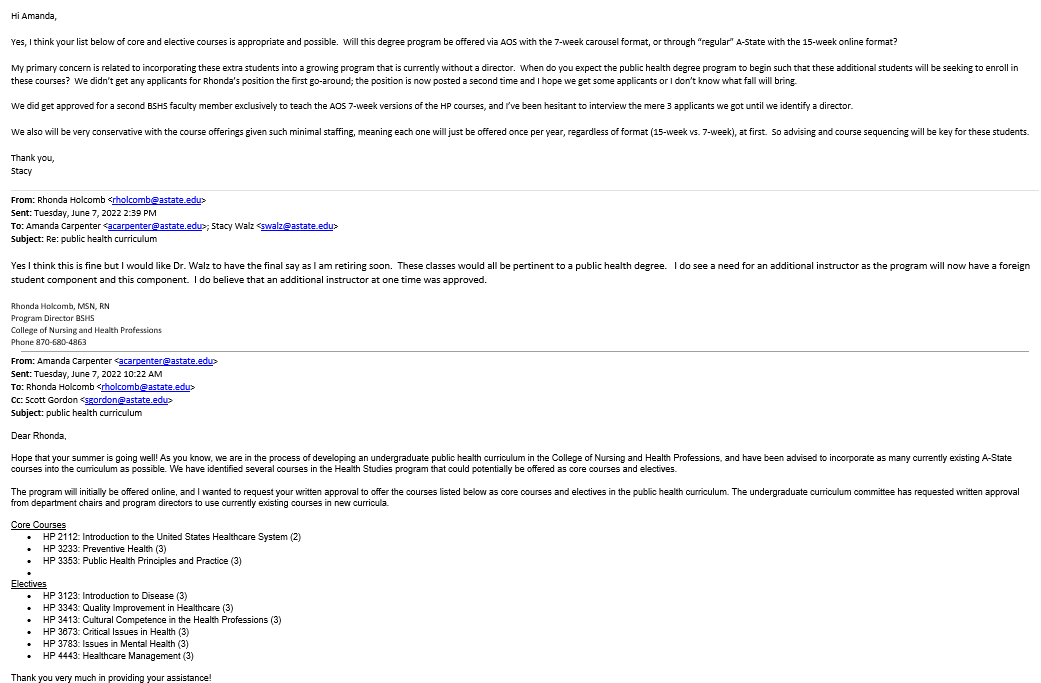 Bachelor of Science in Occupational and Environmental Safety and Health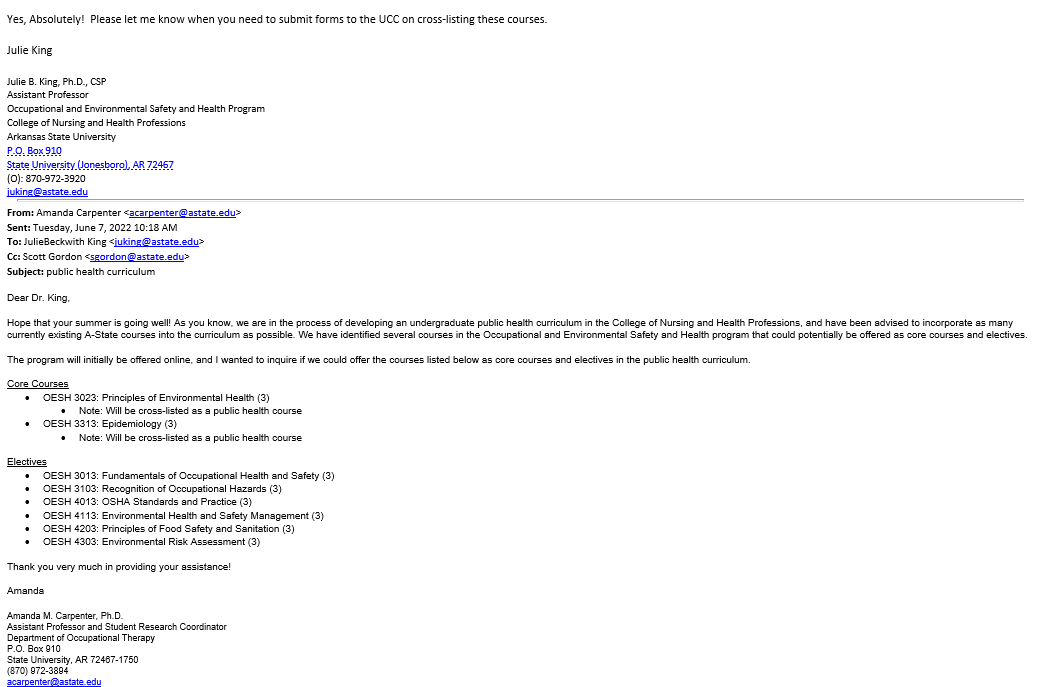 Bachelor of Science in Disaster Preparedness and Emergency Management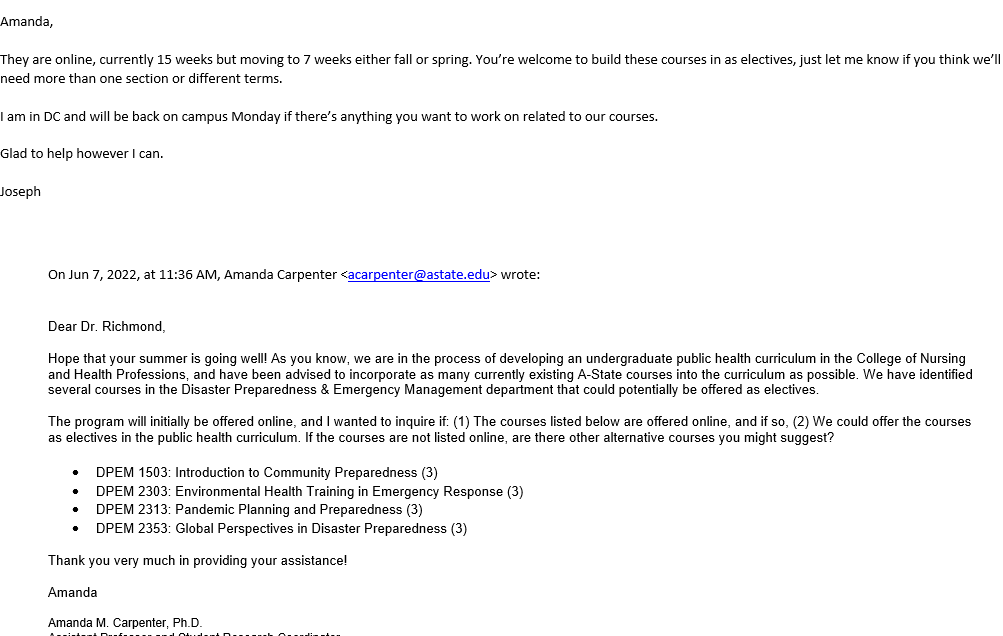 Bachelor of Arts in Communication 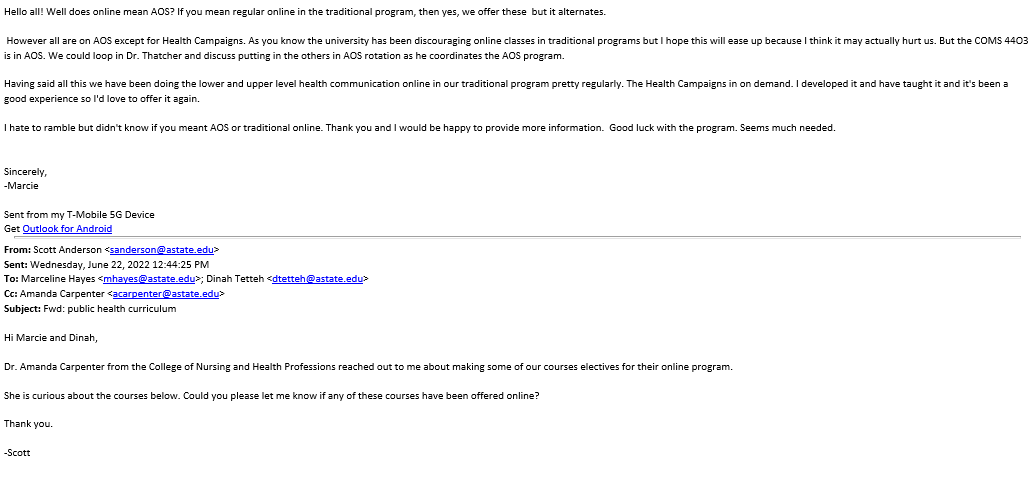 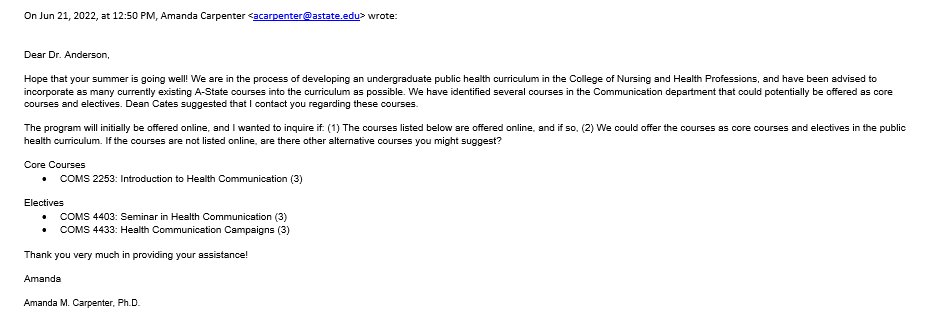 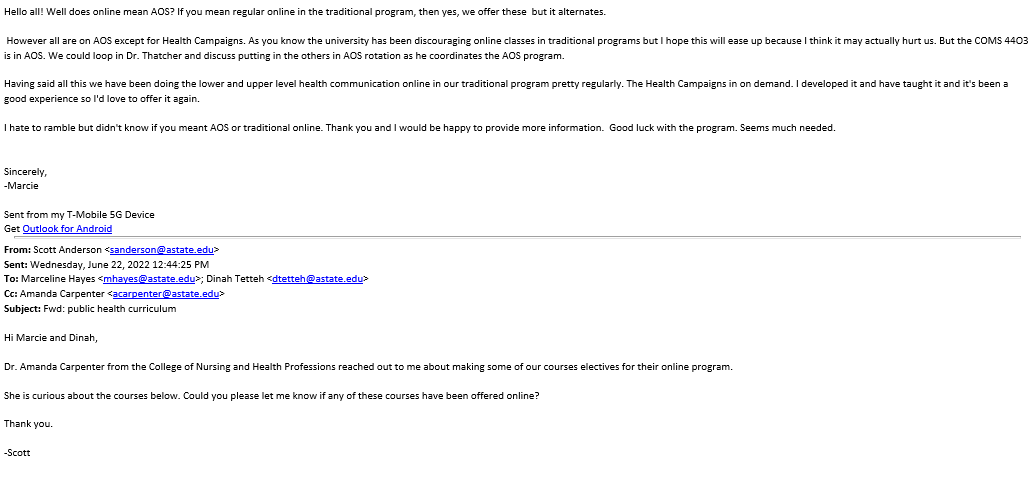 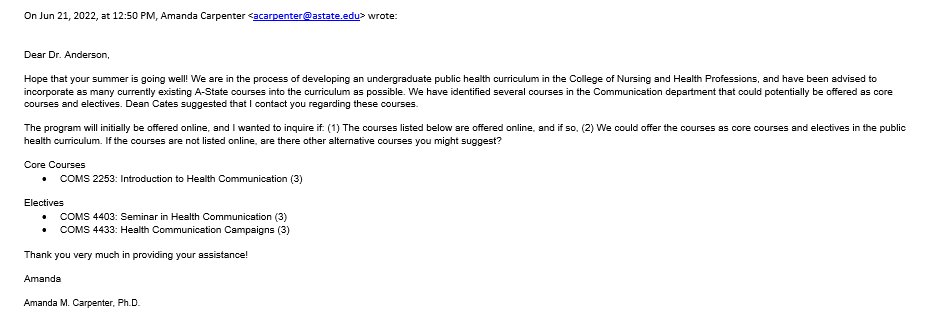 Bachelor of Arts in Political Science 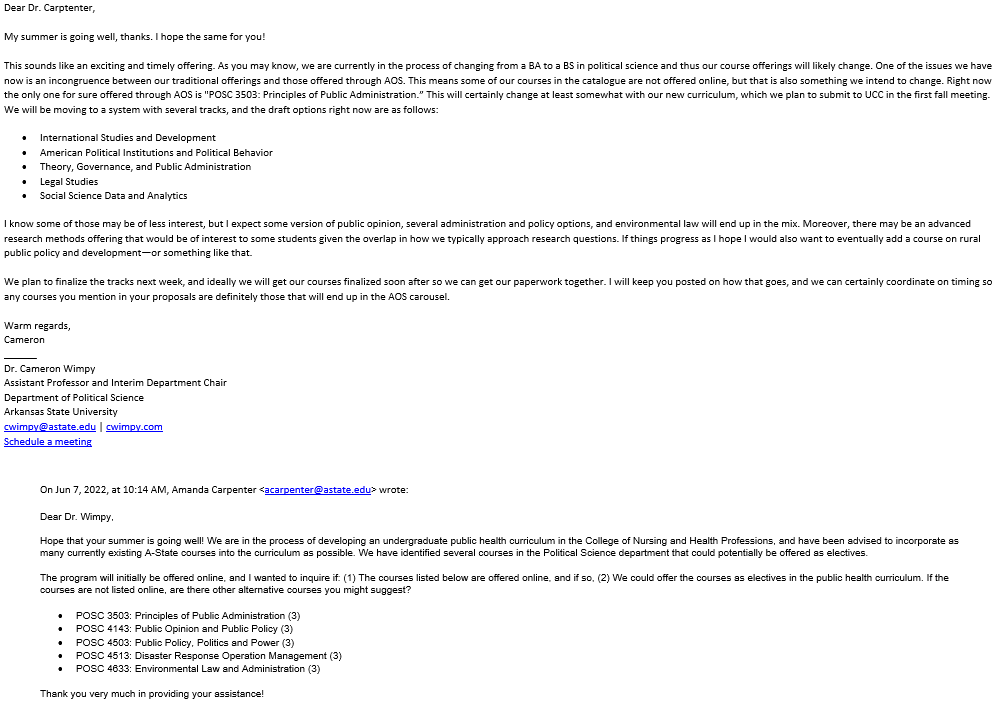 Bachelor of Arts in Sociology 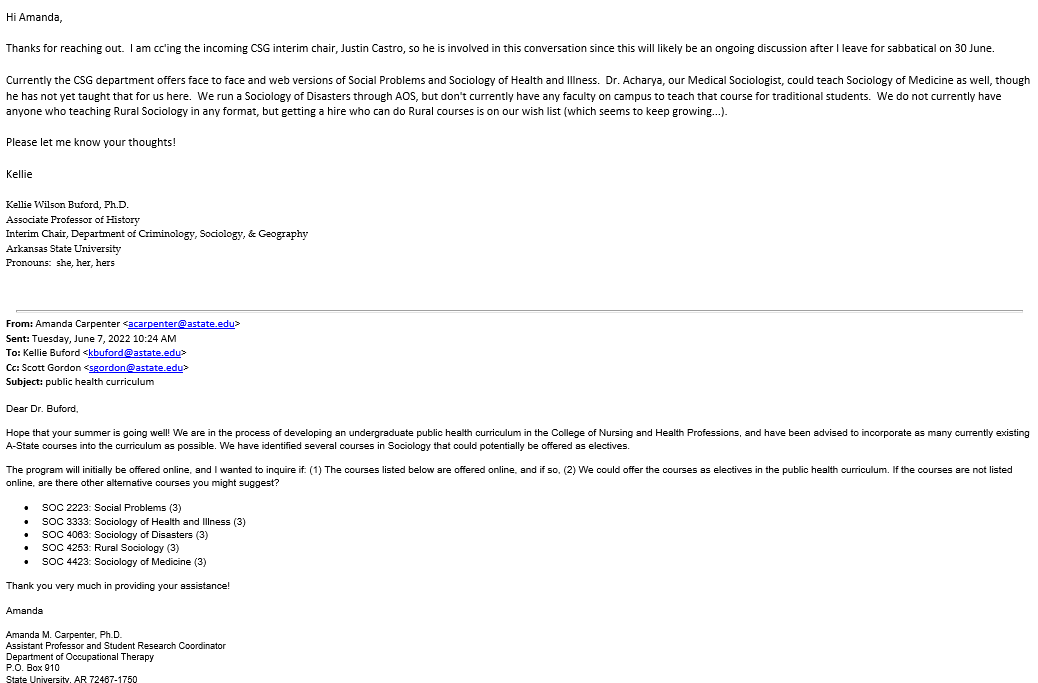 Bachelor of Arts in History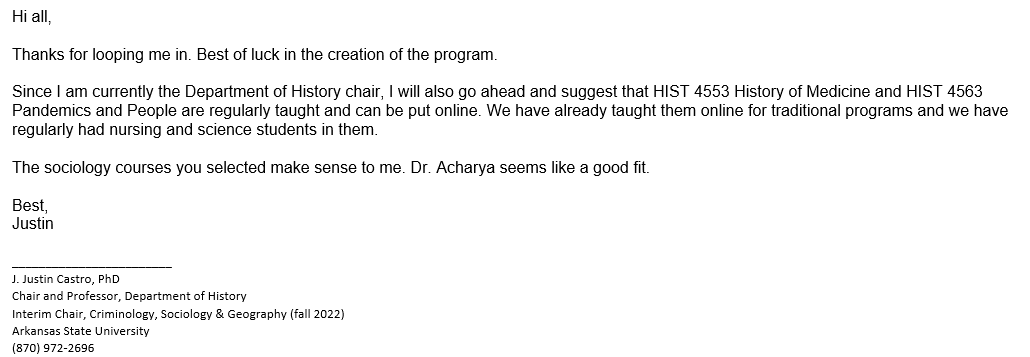 Statistics, Minor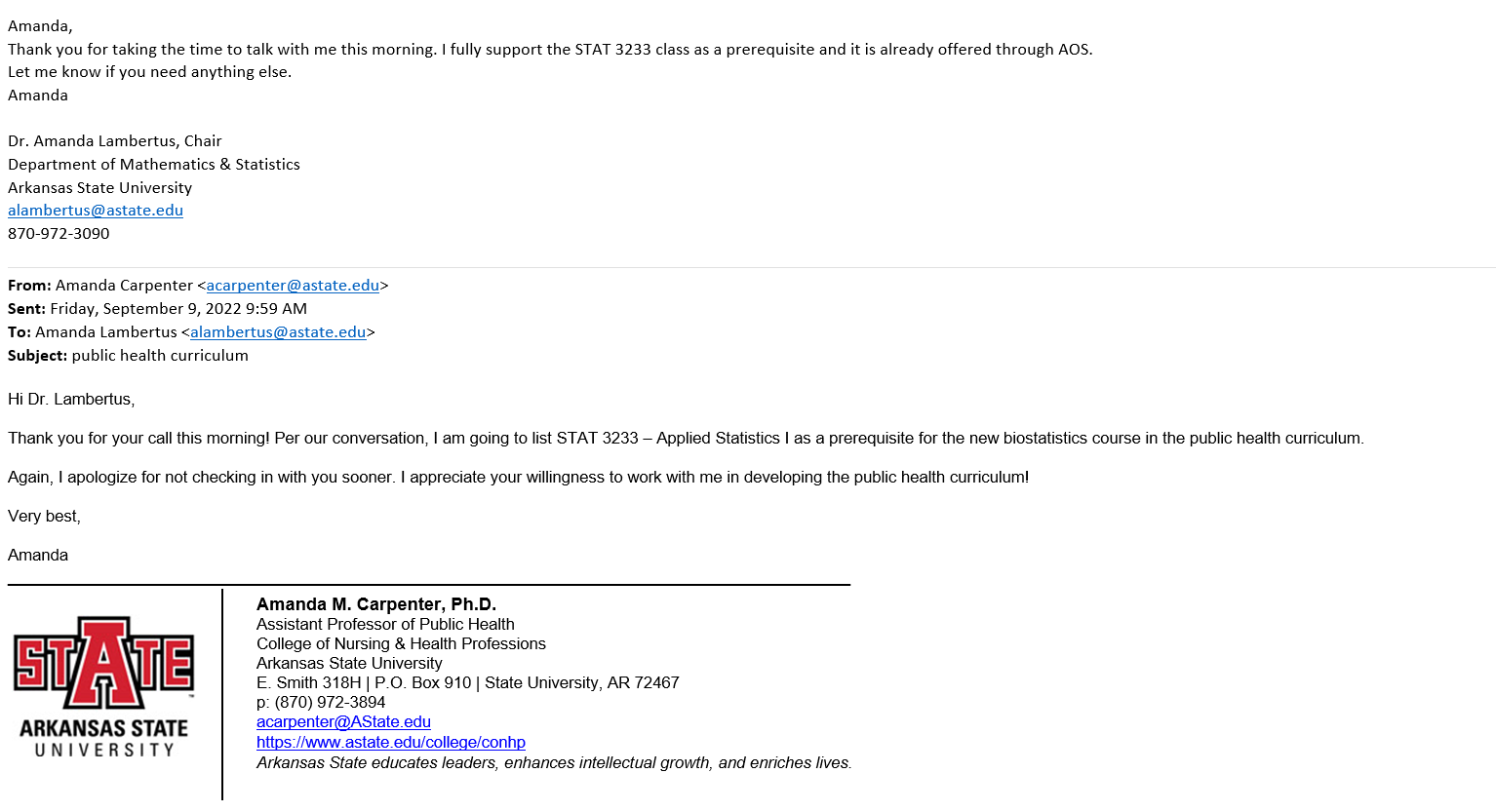 Appendix D: Workforce Analysis (Referenced in #6 on pg. 13)Workforce AnalysisIntroductionArkansas State University – Jonesboro proposes a Bachelor of Science in Public Health program. This program is described in the following way:“The proposed A-State Bachelor’s of Science in Public Health incorporates the five core disciplines of public health into the curriculum: (1) epidemiology, (2) biostatistics, (3) health and policy management, (4) environmental health sciences, and (5) social and behavioral sciences. The curriculum is designed using the Centers for Disease Control and Prevention (CDC) 10 Essential Public Health Services as a framework. Students will complete 35 credits of general education requirements, 50 credits of public health core requirements, and 35 credits of elective courses, for a total of 120 credit hours.”Degrees in Public Health are much less common than generally expected. Only about half of such degrees are at the bachelors level. There aren’t occupations specifically related to public health. They include typically diverse educational backgrounds. For example, for healthcare administrators with a bachelor’s degree, the most common major of study is nursing, with almost 20% followed by business (and business-related) degrees. Still, only 1.6% have a BS in Public Health. This is because they serve different purposes., either managing a team of nurses or running a healthcare business, but organizations or teams dedicated to health policy are because the number of establishments aimed at healthcare policy is relatively small.1At the same time, when observing job ads, the list of occupations demanding a bachelor’s degree in Public Health is vast and includes positions such as analysts and public relations. Moreover, most of such demand comes from state government agencies, which is not surprising since they are most interested in health policies. Therefore, most of the enrollees in this program should expect a career in public service.One question worth raising but can’t be answered by the data is if general degrees in public health might prepare graduates to become competent in different areas of study but not enough to master each of them, limiting how far they can reach in each subfield. This is partly why Public Health degrees are so popular at the graduate level, complementing their specialization (for example, a degree in Epidemiology) with a general knowledge of public health policy.1 But probably way higher than 1.6% since the number of workers with a BS in political science who work as healthcare administrators is 1.5%. Also, the estimations in Table 5 only use individuals with a bachelor’s degree but not higher, as the data source didn’t have details on majors for graduate degrees.AnalysisPublic health degrees are not particularly popular in Arkansas, where less than 100 degrees at the bachelors level are awarded in the state. Nationally it’s only slightly better in terms of bachelors diplomas per population. However, the most popular type of degree in this field is at masters degree level.Table 1: Awards by type in Academic year 2018-2019 (Source: Chmura Analytics)There are four occupations associated with this degree. The workforce analysis also includes Epidemiologists. Except for Postsecondary teachers, all the rest have a substantial percentage of workers with a bachelor's degree. Table 3 shows an educational breakdown for Managers that is across the board. This is because this occupation is vaguely defined and includes a diverse set of types of managers within healthcare. We will see this in more detail in Table 5.Table 2: Education, Experience, Training (Source: Bureau of Labor Statistics)Table 3: Education attainment in matched occupations (Source: Chmura Analytics)The most popular associated occupations are managers, which has been growing steadily in the past five years, and it’s expected to keep that growth rate, even when the Location Quotient shows that its proportion over the whole workforce is way higher than the national average. However, the rest of the occupations have LQ values below one. Note that more than 800 employees work as postsecondary teachers, but this occupation is usually reserved for people with a graduate degree. While it is expected that almost 300 new healthcare managers will be hired over the next year (either because of employment growth or to replace exiting workers), public health specialists will fill only a small number of these positions. Table 5 uses Census microdata to break down healthcare managers according to their major of study.2 Less than 2% of such managers have a degree in public health. The most popular is nursing, followed by business degrees, psychology, biology, and healthcare administration. Note also that if we consider this and add that postsecondary teaching is not a destination for recent graduates, the expected number of new positions is smaller than the current number of graduates. This means that many of them either become employed in different occupations or pursue a higher degree.Table 4: Occupation Snapshot (Source: Chmura Analytics)2 This table is at the national level and only includes surveyed individuals with bachelor degrees.Table 5: Medical and Health Services Managers by first major among workers only holding bachelor’s degree, United States (Source: Census ACS Microdata 2015-19)Salaries in these occupations are relatively high. However, since the distribution of educational attainment includes, in some cases, large percentages of workers with degrees higher and lower than a bachelor's, the values in Table 6 are not an accurate outlook of what graduates of this degree should expect if they embark in careers on any of these occupations.Table 6: Wage distribution for matched occupations (Source: Chmura Analytics)Table 7a shows, surprisingly, that the number of ads for healthcare managers is higher than the actual number of workers employed as such. This is probably because a search for these positions is hardly ever local, so some jobs might be advertised in many places simultaneously. Some of these employers might be out of state but doing regional or national searches for candidates. We can say a similar story about postsecondary teachers. However, as we mentioned, these occupations are not explicitly related to public health. In table 7b, we used the same database to look for Job ads over the past 12 months that included the term “public health” (and also required a bachelor’s degree). Note that the list of occupations looking for workers is way more extensive than the one in 7a, with Social and Human Service Assistants at the top, followed by healthcare managers (note that the proportion of such positions is similar to the one in table 5). There is also a large number of posts related to analysts and research coordinators, which makes sense given the types of skills earned with a bachelors degree in public health.However, Figure 1 shows a drop in the number of ads containing this term.Table 7a: Online job Advertisement in Arkansas for matched occupations, May 2021 - April 2022 (Source: Chmura Analytics)Table 7b: Online job Advertisement in Arkansas having “Public Health” in it and requiring a Bachelor’s degree, July 2021 - June 2022 (Source: Chmura Analytics)Figure 1: Total Online job Advertisement in Arkansas Arkansas having “Public Health” in it and requiring a Bachelor’s degree, July 2020 - June 2022 (Source: Chmura Analytics)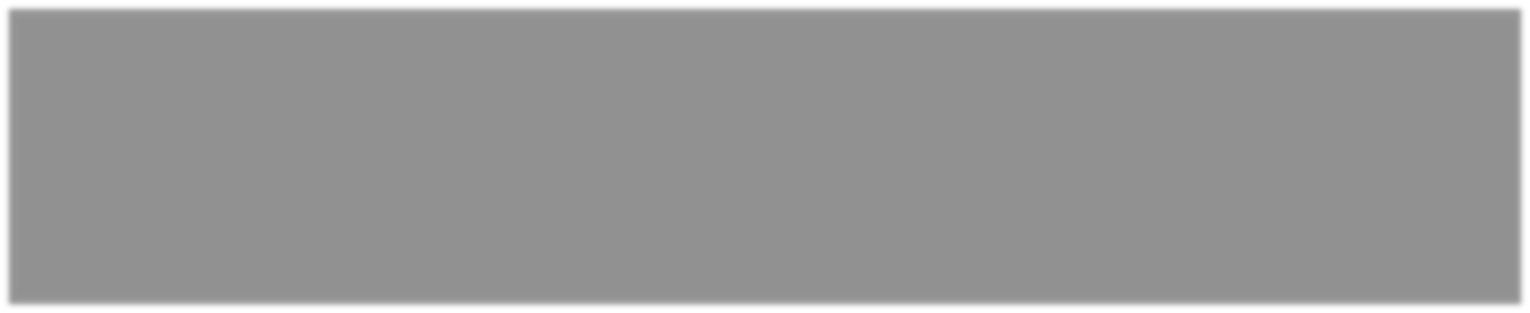 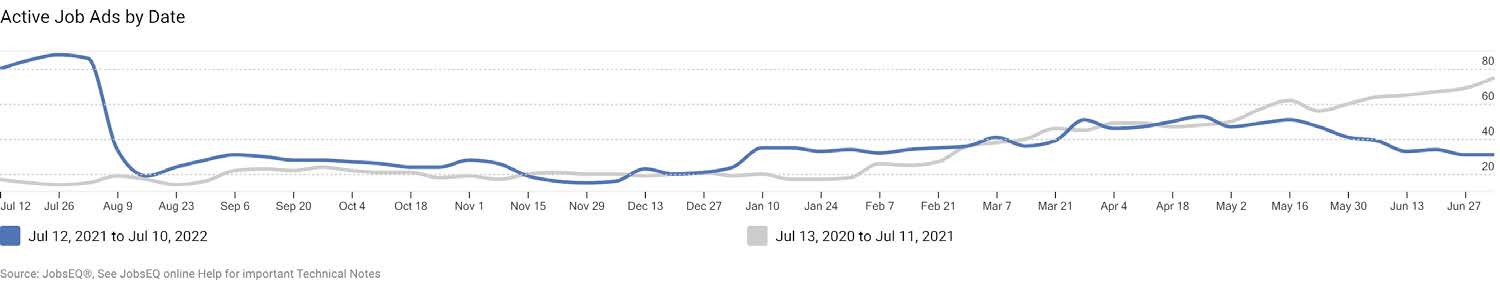 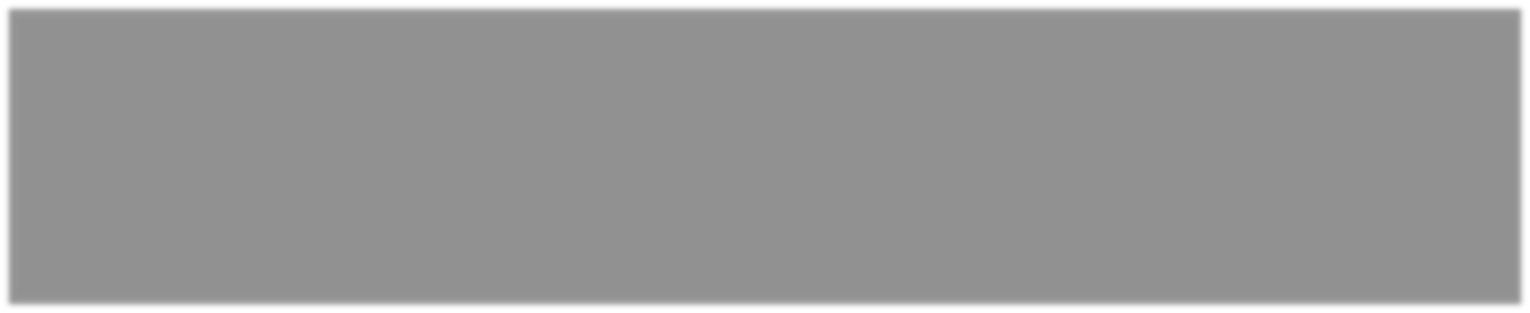 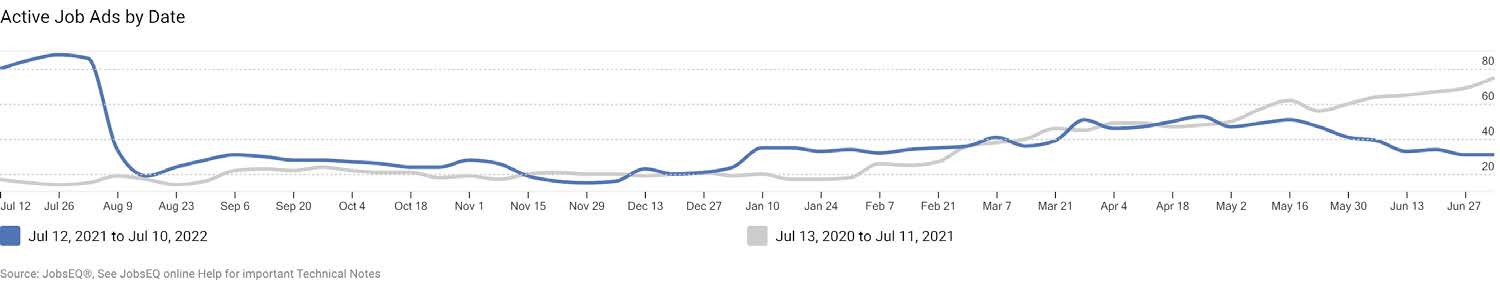 The following table shows the job placement one year after graduation for Arkansas’ 2016-17 cohorts. Note that low values of full employment and full-time wages don’t mean that graduates struggled in the job market. The data only includes those employed and receiving a salary within Arkansas. Those who continue their studies, leave the state, or become self-employed would not be counted as employed. Unfortunately, we don’t have access to more detailed information to know the cause of this.Table 8: Job Placement Track Record, degrees in Public Health, 2016 & 2017 cohorts (Source: ARC 2019 Economic Security Report)The final table lists the performance in the job market for graduates of ASU – Jonesboro, 12 months after finishing the program. For most of the programs, the university has values similar to those in the rest of the state (last two columns).Table 9: Job Placement Track Record, Arkansas State University - Jonesboro, 2016 & 2017 cohorts (Source: ARC 2019 Economic Security Report)Appendix E: Letters of Support (Referenced in #6 on pg. 13)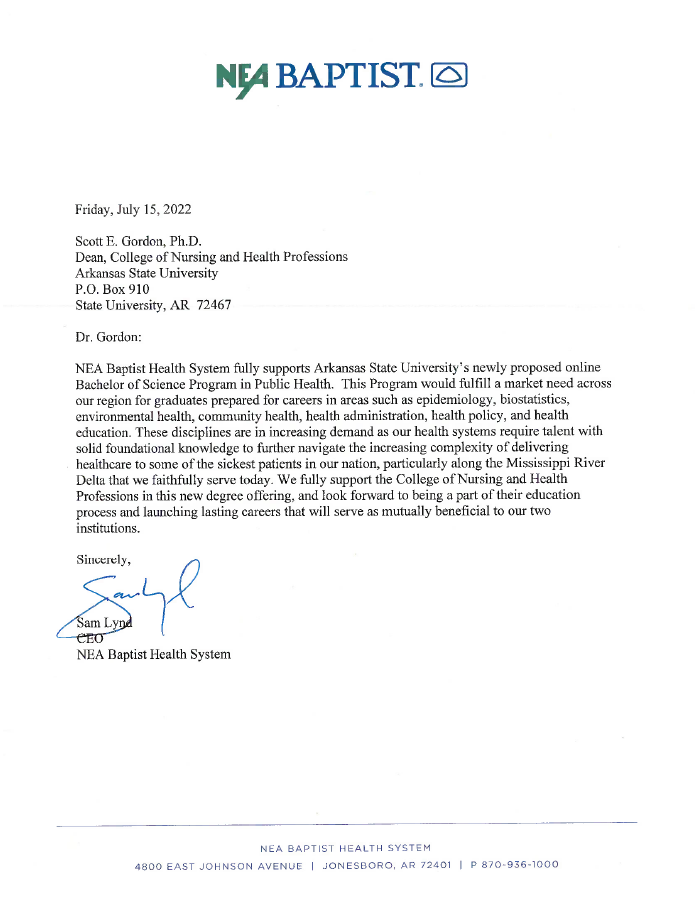 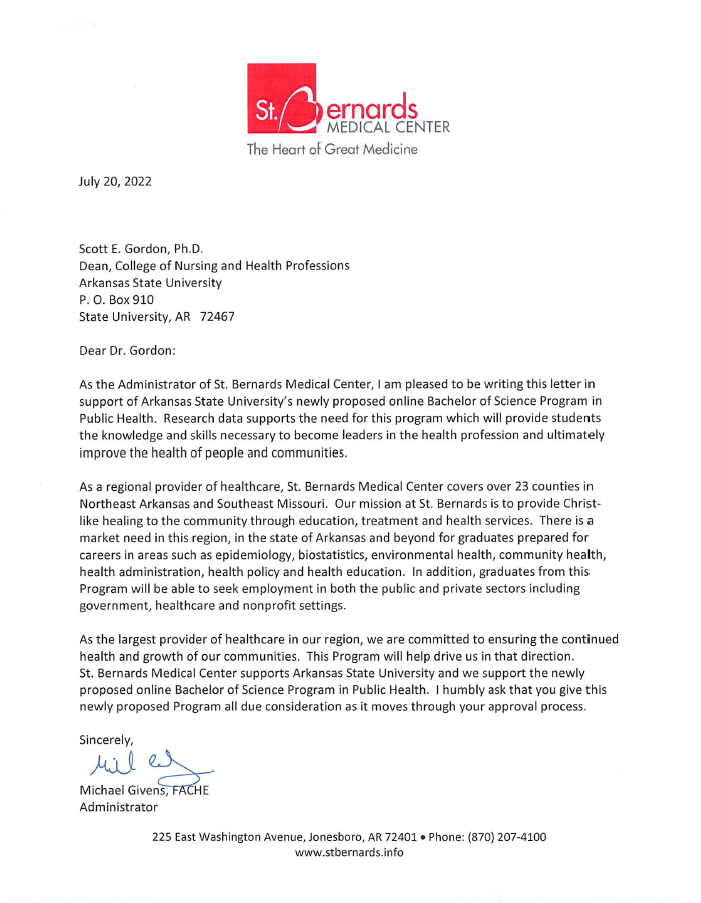 Appendix F: Courses Offered by Distance Technology(Referenced in #7 on pg. 18)	General Education Requirements*Note: All general education requirements are offered by distance technology. BIO 2101/2103 Microbiology for Nursing and Allied Health Laboratory*UC 1013: First Year Experience—Making Connections*Required CoursesCOMS 2253 Introduction to Health Communication*HP 2112 Introduction to the United States Healthcare System+HP 3233 Preventive Health+HP 3353 Public Health Principles and Practice+OESH 3023 Principles of Environmental Health*OESH 3313 Epidemiology*PHLT 1013 Introduction to Public Health*PHLT 3023 Global Health*PHLT 3203 Biostatistics for Public Health*PHLT 3303 Health Policy*PHLT 3313 Health Equity*PHLT 3323 Public Health Practice and Management*PHLT 3503 Public Health Interventions*PHLT 3513 Population Health*PHLT 4503 Public Health Program Planning and Evaluation* PHLT 4513 Public Health Research Design and Methods*STAT 3233 Applied Statistics I*	Elective Courses COMS 4403 Seminar in Health Communication* DPEM 1503 Introduction to Community Preparedness* DPEM 2303 Environmental Health Training in Emergency Response* DPEM 2313 Pandemic Planning and Preparedness* DPEM 2353 Global Perspectives in Disaster Preparedness* HIST 4553 History of Medicine* HIST 4563 Pandemics and People* HP 3123 Introduction to Disease+ HP 3343 Quality Improvement in Healthcare+ HP 3413 Cultural Competence in the Health Professions+ HP 3673 Critical Issues in Health+ HP 3783 Issues in Mental Health+ HP 4443 Healthcare Management+ OESH 3013 Fundamentals of Occupational Health and Safety* OESH 3103 Recognition of Occupational Hazards* OESH 4013 OSHA Standards and Practice* OESH 4113 Environmental Health and Safety Management* OESH 4203 Principles of Food Safety and Sanitation* OESH 4303 Environmental Risk Assessment* PHLT 3603 Rural Health*PHLT 470V Public Health Internship*POSC 3503 Principles of Public Administration* SOC 2223 Social Problems* SOC 3333 Sociology of Health and Illness* +Note: Health Studies courses (with “HP” prefix) will be offered online by the time the Bachelor of Science in Public Health launches. The paperwork to offer all of the Health Studies courses will be completed in the 2023–2024 academic year. Appendix G: Course Evaluation (Referenced in #7 on pg. 19)Student evaluations of courses and faculty are conducted through Watermark Course Evaluations & Surveys in the Blackboard learning management system. The following response options are used for each of the course evaluation items: From my perspective, the Professor/Instructor:Was organized and prepared for this course.Feedback given to student was appropriate in relation to assignments and performance.Communicated well in English.Demonstrated impartial and fair evaluation.Provided a positive student-teacher interaction.Activities contributed to understanding and skill development.Demonstrated punctuality.Demonstrated knowledge and understanding of the subject matter.Provided learning techniques appropriate for course and laboratory.Interacted with students in a professional manner.Provided opportunities for problem solving, multiple viewpoints, and critical thinking.Provided adequate explanation of course material.Provided an atmosphere in which students felt comfortable asking questions.Comments regarding this instructor.From my perspective, the Course:Reading level of the textbook was appropriate.Equipment was functional and represented appropriate technology.Format for the course facilitated accomplishment of course objectives and goals.Course material was sequenced and structured to facilitate the achievement of goals andObjectives.Textbook covered the topic.Library had adequate resources for this course.Media used added to my learning experience.Format for this course (compressed video, we/asynchronous, web-assisted, lecture/discussion,laboratory, etc.…) was help in learning the material and related concepts.Additional reading assignments provided opportunities to expand knowledge.Comments regarding this course.Appendix H: College of Nursing & Health Professions Organizational Chart(Referenced in #12 on pg. 22)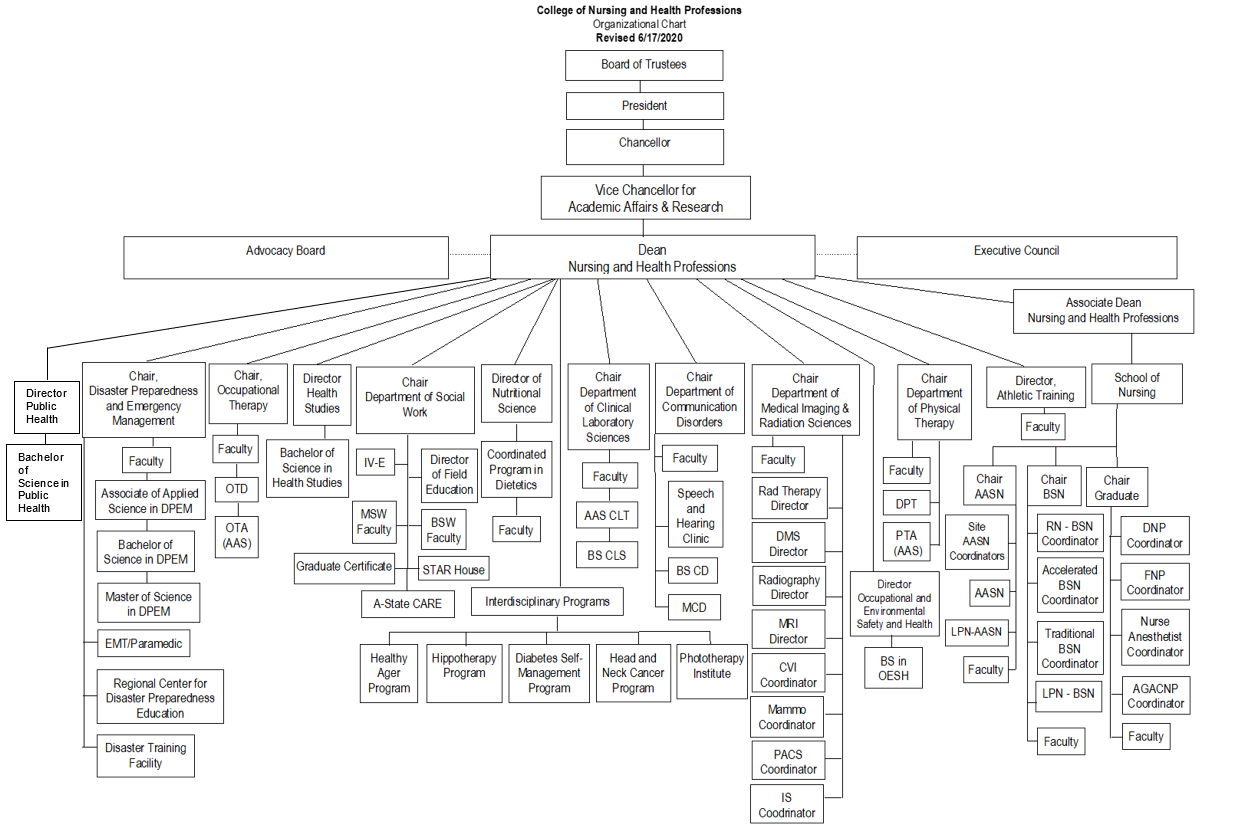 For Academic Affairs and Research Use OnlyFor Academic Affairs and Research Use OnlyProposal NumberNHP59CIP Code:  Degree Code:Department Curriculum Committee ChairCOPE Chair (if applicable)Department ChairHead of Unit (if applicable)                         Undergraduate Curriculum Council ChairCollege Curriculum Committee ChairGraduate Curriculum Committee Chair_________Scott E. Gordon__________ 8-20-22
College DeanVice Chancellor for Academic AffairsGeneral Education Committee Chair (if applicable)                         StepTimelineInitial Accreditation Initial Accreditation Contact CEPH Director of Accreditation ServicesSpring 2026Participate in CEPH’s Pre-Application Orientation WebinarSpring 2026Submit payment for initial application submission feeSpring 2026Submit first draft of initial application submission for CEPH reviewFall 2026Receive feedback on the draft initial application submissionFall 2026Revise the initial application submissionFall 2026Submit the revised initial application submission for CEPH reviewFall 2026Receive official notification from CEPH regarding the acceptance of the initial application submission Spring 2027Pay the applicant feeSpring 2027Self-Study and Site Visit Self-Study and Site Visit Schedule the self-study Fall 2027Self-study preliminary reviewSpring 2029Self-study final document Summer 2029Third-party commenting periodFall 2029Site visit planningSpring 2030Site visitSpring 2030CEPH site visit report from CEPHSummer 2030Site visit response Summer 2030Final accreditation reportFall 2030ULO 1: Creative & Critical ThinkingULO 2: Effective CommunicationULO 3: Civic & Social ResponsibilityULO 4: Globalization & DiversityPLO 1: Students will understand how to assess and monitor population health.XPLO 2:Students will learn how to investigate, diagnose, and address health hazards and root causes.XPLO 3:Students will develop effective public health communication strategies to inform and educate.XXXPLO 4:Students will develop public health strategies to strengthen, support, and mobilize communities and partnerships.XXXXPLO 5:Students will learn how to create, champion, and implement public health policies, plans, and laws.XXXPLO 6:Students will understand how to utilize public health legal and regulatory actions.XXXPLO 7:Students will identify avenues to enabling equitable health access.XXXPLO 8:Students will contribute to building a diverse and skilled public health workforce.XXPLO 9:Students will develop strategies to improve and innovate through public health evaluation, research, and quality improvement.XPLO 10:Students will learn how to build and maintain a strong organizational infrastructure for public health.XXOutcome 1Students will understand how to assess and monitor population health.Assessment MeasureDirect measure: Exam scores, homework assignment gradesIndirect measure: Program exit surveys; Certified in Public Health exam pass rate (if data are available)Which courses are responsible for this outcome?OESH 3313 EpidemiologyPHLT 3203 Biostatistics for Public HealthPHLT 4513 Public Health Research Design and MethodsAssessment TimetableAnnuallyWho is responsible for assessing and reporting on the results?Program directorOutcome 2Students will learn how to investigate, diagnose, and address health hazards and root causes.Assessment MeasureDirect measure: Exam scores, written assignment gradesIndirect measure: Program exit surveys; Certified in Public Health exam pass rate (if data are available)Which courses are responsible for this outcome?BIO 2103/2101 Microbiology for Nursing and Allied Health/LabOESH 3313 Epidemiology PHLT 3503 Public Health InterventionsPHLT 3513 Population HealthPHLT 3603 Rural HealthAssessment TimetableAnnuallyWho is responsible for assessing and reporting on the results?Program directorOutcome 3Students will develop effective public health communication strategies to inform and educate.Assessment MeasureDirect measure: Exam scores, written assignment gradesIndirect measure: Program exit surveys; Certified in Public Health exam pass rate (if data are available)Which courses are responsible for this outcome?COMS 2253 Introduction to Health Communication PHLT 3503 Public Health Interventions  Assessment TimetableAnnuallyWho is responsible for assessing and reporting on the results?Program directorOutcome 4Students will develop public health strategies to strengthen, support, and mobilize communities and partnerships.Assessment MeasureDirect measure: Exam scores, written assignment gradesIndirect measure: Program exit surveys; Certified in Public Health exam pass rate (if data are available)Which courses are responsible for this outcome?PHLT 3023 Global HealthPHLT 3503 Public Health Interventions  PHLT 4503 Public Health Program Planning and Evaluation Assessment TimetableAnnuallyWho is responsible for assessing and reporting on the results?Program directorOutcome 5Students will learn how to create, champion, and implement public health policies, plans, and laws.Assessment MeasureDirect measure: Exam scores, written assignment gradesIndirect measure: Program exit surveys; Certified in Public Health exam pass rate (if data are available)Which courses are responsible for this outcome?PHLT 3303 Health Policy Assessment TimetableAnnuallyWho is responsible for assessing and reporting on the results?Program directorOutcome 6Students will understand how to utilize public health legal and regulatory actions.Assessment MeasureDirect measure: Exam scores, written assignment gradesIndirect measure: Program exit surveys; Certified in Public Health exam pass rate (if data are available)Which courses are responsible for this outcome?PHLT 3303 Health Policy PHLT 3323 Public Health Practice and Management Assessment TimetableAnnuallyWho is responsible for assessing and reporting on the results?Program directorOutcome 7Students will identify avenues to enabling equitable health access.Assessment MeasureDirect measure: Exam scores, written assignment gradesIndirect measure: Program exit surveys; Certified in Public Health exam pass rate (if data are available)Which courses are responsible for this outcome?PHLT 3303 Health Policy PHLT 3313 Health EquityPHLT 3503 Public Health InterventionsPHLT 3513 Population HealthPHLT 3603 Rural HealthAssessment TimetableAnnuallyWho is responsible for assessing and reporting on the results?Program directorOutcome 8Students will contribute to building a diverse and skilled public health workforce.Assessment MeasureDirect measure: Exam scores, written assignment gradesIndirect measure: Program exit surveys; Certified in Public Health exam pass rate (if data are available); post-graduation employment surveyWhich courses are responsible for this outcome?PHLT 1013 Introduction to Public HealthPHLT 3323 Public Health Practice and ManagementPHLT 470V Public Health InternshipAssessment TimetableAnnuallyWho is responsible for assessing and reporting on the results?Program directorOutcome 9Students will develop strategies to improve and innovate through public health evaluation, research, and quality improvement.Assessment MeasureDirect measure: Exam scores, homework assignment grades, written assignment gradesIndirect measure: Program exit surveys; Certified in Public Health exam pass rate (if data are available)Which courses are responsible for this outcome?OESH 3313 EpidemiologyPHLT 3203 Biostatistics for Public HealthPHLT 4503 Public Health Program Planning and Evaluation PHLT 4513 Public Health Research Design and Methods Assessment TimetableAnnuallyWho is responsible for assessing and reporting on the results?Program directorOutcome 10Students will learn how to build and maintain a strong organizational infrastructure for public health.Assessment MeasureDirect measure: Exam scores, written assignment gradesIndirect measure: Program exit surveys; Certified in Public Health exam pass rate (if data are available)Which courses are responsible for this outcome?PHLT 3323 Public Health Practice and ManagementPHLT 4503 Public Health Program Planning and Evaluation Assessment TimetableAnnuallyWho is responsible for assessing and reporting on the results?Program directorPublic Health CurriculumCredit HoursGeneral Education35Public Health Requirements50Electives35TOTAL120Year 1 (in dollars)Year 2 (in dollars)Year 3 (in dollars)StaffingProgram Director$90,000 + benefits$92,700 + benefits$95,481 + benefitsFull-time faculty (two 9-month starting in Year 3)$60,000 + benefits$61,800 + benefits$123,654 + benefitsClerical (1/2 administrative assistant)$12,544 + benefits$12,920 + benefits$13,307 + benefitsInstructional equipment$5,000$0$5,000Other Support ServicesSupplies/Printing$5,000$5,000$5,000Accreditation application fee$0$0$1,000Professional development$3,000$3,000$3,000Total$175,544 + benefits$175,420 + benefits$246,442 + benefitsYear 1 (in dollars)Year 2 (in dollars)Year 3 (in dollars)New Student Tuition $68,700$206,100$343,500Student Fees$12,000$36,000$60,000Total$80,700$242,100$403,500YearProjected Enrollment*Tuition per Credit HourFees per Credit Hour110$229.00$40.00230$229.00$40.00350$229.00$40.00YearProjected Enrollment*Tuition per Credit HourFees per Credit HourTotal Revenue110$229.00$40.00$80,700.00230$229.00$40.00$242,100.00350$229.00$40.00$403,500.00Arkansas State University-JonesboroDegree: Bachelor of ScienceMajor: Public HealthYear: 2023–2024Arkansas State University-JonesboroDegree: Bachelor of ScienceMajor: Public HealthYear: 2023–2024Arkansas State University-JonesboroDegree: Bachelor of ScienceMajor: Public HealthYear: 2023–2024Arkansas State University-JonesboroDegree: Bachelor of ScienceMajor: Public HealthYear: 2023–2024Arkansas State University-JonesboroDegree: Bachelor of ScienceMajor: Public HealthYear: 2023–2024Arkansas State University-JonesboroDegree: Bachelor of ScienceMajor: Public HealthYear: 2023–2024Arkansas State University-JonesboroDegree: Bachelor of ScienceMajor: Public HealthYear: 2023–2024Arkansas State University-JonesboroDegree: Bachelor of ScienceMajor: Public HealthYear: 2023–2024Arkansas State University-JonesboroDegree: Bachelor of ScienceMajor: Public HealthYear: 2023–2024Students requiring developmental course work based on low entrance exam scores (ACT, SAT, ASSET, COMPASS) may not be able to complete this program of study in eight (8) semesters.  Developmental courses do not count toward total degree hours.  Students having completed college level courses prior to enrollment will be assisted by their advisor in making appropriate substitutions.   In most cases, general education courses may be interchanged between semesters.    A minimum of 45 hours of upper division credit (3000-4000 level) is required for this degree.Students requiring developmental course work based on low entrance exam scores (ACT, SAT, ASSET, COMPASS) may not be able to complete this program of study in eight (8) semesters.  Developmental courses do not count toward total degree hours.  Students having completed college level courses prior to enrollment will be assisted by their advisor in making appropriate substitutions.   In most cases, general education courses may be interchanged between semesters.    A minimum of 45 hours of upper division credit (3000-4000 level) is required for this degree.Students requiring developmental course work based on low entrance exam scores (ACT, SAT, ASSET, COMPASS) may not be able to complete this program of study in eight (8) semesters.  Developmental courses do not count toward total degree hours.  Students having completed college level courses prior to enrollment will be assisted by their advisor in making appropriate substitutions.   In most cases, general education courses may be interchanged between semesters.    A minimum of 45 hours of upper division credit (3000-4000 level) is required for this degree.Students requiring developmental course work based on low entrance exam scores (ACT, SAT, ASSET, COMPASS) may not be able to complete this program of study in eight (8) semesters.  Developmental courses do not count toward total degree hours.  Students having completed college level courses prior to enrollment will be assisted by their advisor in making appropriate substitutions.   In most cases, general education courses may be interchanged between semesters.    A minimum of 45 hours of upper division credit (3000-4000 level) is required for this degree.Students requiring developmental course work based on low entrance exam scores (ACT, SAT, ASSET, COMPASS) may not be able to complete this program of study in eight (8) semesters.  Developmental courses do not count toward total degree hours.  Students having completed college level courses prior to enrollment will be assisted by their advisor in making appropriate substitutions.   In most cases, general education courses may be interchanged between semesters.    A minimum of 45 hours of upper division credit (3000-4000 level) is required for this degree.Students requiring developmental course work based on low entrance exam scores (ACT, SAT, ASSET, COMPASS) may not be able to complete this program of study in eight (8) semesters.  Developmental courses do not count toward total degree hours.  Students having completed college level courses prior to enrollment will be assisted by their advisor in making appropriate substitutions.   In most cases, general education courses may be interchanged between semesters.    A minimum of 45 hours of upper division credit (3000-4000 level) is required for this degree.Students requiring developmental course work based on low entrance exam scores (ACT, SAT, ASSET, COMPASS) may not be able to complete this program of study in eight (8) semesters.  Developmental courses do not count toward total degree hours.  Students having completed college level courses prior to enrollment will be assisted by their advisor in making appropriate substitutions.   In most cases, general education courses may be interchanged between semesters.    A minimum of 45 hours of upper division credit (3000-4000 level) is required for this degree.Students requiring developmental course work based on low entrance exam scores (ACT, SAT, ASSET, COMPASS) may not be able to complete this program of study in eight (8) semesters.  Developmental courses do not count toward total degree hours.  Students having completed college level courses prior to enrollment will be assisted by their advisor in making appropriate substitutions.   In most cases, general education courses may be interchanged between semesters.    A minimum of 45 hours of upper division credit (3000-4000 level) is required for this degree.Students requiring developmental course work based on low entrance exam scores (ACT, SAT, ASSET, COMPASS) may not be able to complete this program of study in eight (8) semesters.  Developmental courses do not count toward total degree hours.  Students having completed college level courses prior to enrollment will be assisted by their advisor in making appropriate substitutions.   In most cases, general education courses may be interchanged between semesters.    A minimum of 45 hours of upper division credit (3000-4000 level) is required for this degree.Year 1Year 1Year 1Year 1Year 1Year 1Year 1Year 1Fall SemesterFall SemesterFall SemesterFall SemesterSpring SemesterSpring SemesterSpring SemesterSpring SemesterCourse No.Course NameHrsGen EdCourse No.Course NameHrsGen EdENG 1003Composition I3      XCOMS 1203Oral Communication3    XMATH 1023College Algebra3XENG 1013Composition II3    XHIST 2763HIST 2773POSC 2103Choose one (Social Science): US History to 1876US History since 1876Intro to US Government3     XANTH 2233ECON 2313ECON 2323ECON 2333GEOG 2613HIST 1013HIST 1023MDIA 1003POSC 1003PSY 2013SOC 2213Choose one (Social Science):Introduction to Cultural AnthropologyPrinciples of MacroeconomicsPrinciples of MicroeconomicsEconomic Issues & ConceptsIntro to GeographyWorld History to 1500World History since 1500Mass Communications in Modern SocietyIntro to PoliticsIntro to PsychologyIntro to Sociology3XCHEM 1013/1001CHEM 1043/1041GEOL 1003/1001PHSC 1203/1201PHYS 1103/1101PHYS 2034PHYS 2054Choose one (Physical Science): General Chemistry I/LaboratoryFundamental Concepts of Chemistry/LaboratoryEnvironmental Geology/LaboratoryPhysical Space/LaboratoryIntro to Space Science/LaboratoryUniversity Physics IGeneral Physics I4XENG 2003ENG 2013PHIL 1103Choose one (Humanities):World Literature to 1660World Literature since 1660Introduction to Philosophy3XUC 1013First Year Experience – Making Connections3      XART 2503MUS 2503 THEA 2503Choose one (Fine Arts):Fine Arts – Visual Fine Arts – Music Fine Arts – Theatre3    XTotal Hours16Total Hours15Year 2Year 2Year 2Year 2Year 2Year 2Year 2Year 2Fall SemesterFall SemesterFall SemesterFall SemesterSpring SemesterSpring SemesterSpring SemesterSpring SemesterCourse No.Course NameHrsGen EdCourse No.Course NameHrsGen EdBIO 2103/2101Life Science: Microbiology for Nursing and Allied Health/Laboratory4XANTH 2233ECON 2313ECON 2323ECON 2333GEOG 2613HIST 1013HIST 1023MDIA 1003POSC 1003PSY 2013SOC 2213Choose one (Social Science):Introduction to Cultural AnthropologyPrinciples of MacroeconomicsPrinciples of MicroeconomicsEconomic Issues & ConceptsIntro to GeographyWorld History to 1500World History since 1500Mass Communications in Modern SocietyIntro to PoliticsIntro to PsychologyIntro to Sociology3XCOMS 2253Introduction to Health Communication3PHLT 3303Health Policy3PHLT 1013Introduction to Public Health3PHLT 3503Public Health Interventions3SOC 2223Social Problems3PHLT 3513Population Health3STAT 3233Applied Statistics I3PHLT 3313Health Equity3Total Hours16Total Hours15Year 3Year 3Year 3Year 3Year 3Year 3Year 3Year 3Fall SemesterFall SemesterFall SemesterFall SemesterSpring SemesterSpring SemesterSpring SemesterSpring SemesterCourse No.Course NameHrsGen EdCourse No.Course NameHrsGen EdHP 2112Introduction to the U.S. Healthcare System2OESH 3313Epidemiology 3HP 3233Preventive Health3PHLT 3323Public Health Practice and Management3HP 3353Public Health Principles and Practice3HP 3673Critical Issues in Health3OESH 3023Principles of Environmental Health3PHLT 3203Biostatistics for Public Health3PHLT 3603Rural Health3POSC 3503Principles of Public Administration3Total Hours14Total Hours15Year 4Year 4Year 4Year 4Year 4Year 4Year 4Year 4Fall SemesterFall SemesterFall SemesterFall SemesterSpring SemesterSpring SemesterSpring SemesterSpring SemesterCourse No.Course NameHrsGen EdCourse No.Course NameHrsGen EdPHLT 4513Public Health Research Design and Methods3PHLT 3023Global Health3DPEM 2303Environmental Health Training in Emergency Response3PHLT 4503Public Health Program Planning and Evaluation3HIST 4553History of Medicine3HP 3783Issues in Mental Health3HP 3413Cultural Competence in the Health Professions3HP 4443Healthcare Management3SOC 3333Sociology of Health and Illness3PHLT 470VPublic Health Internship2Total Hours15Total Hours14Total Jr/Sr Hours	___	Total Degree Hours	120Total Jr/Sr Hours	___	Total Degree Hours	120Total Jr/Sr Hours	___	Total Degree Hours	120Total Jr/Sr Hours	___	Total Degree Hours	120Total Jr/Sr Hours	___	Total Degree Hours	120Total Jr/Sr Hours	___	Total Degree Hours	120Total Jr/Sr Hours	___	Total Degree Hours	120Total Jr/Sr Hours	___	Total Degree Hours	120Total Jr/Sr Hours	___	Total Degree Hours	120Graduation Requirements:Graduation Requirements:Graduation Requirements:Graduation Requirements:Graduation Requirements:Graduation Requirements:Graduation Requirements:Graduation Requirements:Graduation Requirements:Instructions Please visit http://www.astate.edu/a/registrar/students/bulletins/index.dot and select the most recent version of the bulletin. Copy and paste all bulletin pages this proposal affects below. Please include a before (with changed areas highlighted) and after of all affected sections. *Please note: Courses are often listed in multiple sections of the bulletin. To ensure that all affected sections have been located, please search the bulletin (ctrl+F) for the appropriate courses before submission of this form. Public Health ProgramPublic Health, BSA complete degree plan is available at https://www.astate.edu/info/academics/degrees/UNIVERSITY REQUIREMENTS:See University General Requirements for Baccalaureate degreesFIRST YEAR MAKING CONNECTIONS COURSE:GENERAL EDUCATION REQUIREMENTS:BIO 2101/2103 Microbiology for Nursing and Allied Health Laboratory Sem. Hrs: 3 COMS 1203 - Oral Communication Sem. Hrs: 3 (Required Departmental Gen. Ed. Option)MATH 1023 - College Algebra Sem. Hrs: 3 or MATH course that requires MATH 1023 as a prerequisiteUC 1013 - First Year Experience—Making Connections Sem. Hrs: 3 See General Education Curriculum for Baccalaureate degrees Sem. Hrs: 35Students with this major must take the following:STAT 3233 – Applied Statistics I Sem. Hrs: 3 MAJOR REQUIREMENTS:COMS 2253 - Introduction to Health Communication Sem. Hrs: 3HP 2112 - Introduction to the United States Healthcare System Sem. Hrs: 2HP 3233 - Preventive Health Sem. Hrs: 3HP 3353 - Public Health Principles and Practice Sem. Hrs: 3OESH 3023 - Principles of Environmental Health Sem. Hrs: 3OESH 3313 - Epidemiology Sem. Hrs: 3PHLT 1013 - Introduction to Public Health Sem. Hrs: 3PHLT 3023 - Global Health Sem. Hrs: 3PHLT 3203 – Biostatistics for Public Health Sem. Hrs: 3PHLT 3303 - Health Policy Sem. Hrs: 3PHLT 3313 - Health Equity Sem. Hrs: 3PHLT 3323 - Public Health Practice and Management Sem. Hrs: 3PHLT 3503 - Public Health Interventions Sem. Hrs: 3PHLT 3513 - Population Health Sem. Hrs: 3PHLT 4503 - Public Health Program Planning and Evaluation Sem. Hrs: 3PHLT 4513 - Public Health Research Design and Methods Sem. Hrs: 3ELECTIVES:Electives Sem. Hrs: 35TOTAL REQUIRED HOURS: 120•  Public Health, BSCourse DescriptionsPublic HealthPHLT 1013 - Introduction to Public Health Sem. Hrs: 3Overview of foundational public health knowledge including key terms and concepts, the 10 Essential Public Health Services, and the five core disciplines (epidemiology, biostatistics, health policy and management, environmental health sciences, and social and behavioral sciences). Fall, SpringPHLT 3023 - Global Health Sem. Hrs: 3Important health challenges facing the world including the environmental, social, political, and economic factors that shape patterns and experiences of illness and healthcare across societies, cultures, and countries.Spring, SummerPrerequisites: PHLT 1013PHLT 3203 - Biostatistics for Public Health Sem. Hrs: 3Principles of biostatistics and application of statistical methods used in public health and medical research. Concepts include descriptive data, probability distributions, hypothesis testing, group comparisons, measures of association, and regression; focus is on interpretation, rather than calculation.Fall, SpringPrerequisites: PHLT 1013 and STAT 3233 PHLT 3303 - Health Policy Sem. Hrs: 3Overview of public health institutions and systems, health policy and the policymaking process; application of policy analysis to population health, private insurance, Medicare, and Medicaid at the local, state, and federal levels. Fall, Spring Prerequisites: HP 2112 and PHLT 1013PHLT 3313 - Health Equity Sem. Hrs: 3The concept of health equity and a broad overview of health disparities in the United States; examination of relevant historical issues and case studies, emphasizing critical analysis and application.Spring, SummerPrerequisites: PHLT 1013PHLT 3323 - Public Health Practice and Management Sem. Hrs: 3Concepts of public health practice and management including professionalism, health care systems management, finance, strategic planning, surveillance, performance management, social marketing, and evidence-based practice.Fall, SpringPrerequisites: PHLT 1013PHLT 3503 - Public Health Interventions Sem. Hrs: 3The process of developing, implementing, and assessing public health interventions, incorporating health behavior change theories and concepts, case studies, and application.Spring, SummerPrerequisites: PHLT 1013PHLT 3513 - Population Health Sem. Hrs: 3The biological, genetic, behavioral, social, physical, and structural determinants of health, and how these factors impact individuals, communities, and populations.Spring, SummerPrerequisites: PHLT 1013PHLT 3603 - Rural Health Sem. Hrs: 3Issues specific to rural health including rural health systems and policies, rural health disparities, and advancing rural health.FallPrerequisites: PHLT 1013PHLT 4503 - Public Health Program Planning and Evaluation Sem. Hrs: 3Public health program planning, implementation, and evaluation; emphasis on application and development of public health programs.Spring, SummerPrerequisites: PHLT 1013PHLT 4513 - Public Health Research Design and Methods Sem. Hrs: 3Fundamental principles of public health research design and methodology used for surveillance, monitoring, data collection, assessment, and reporting.Fall, SpringPrerequisites: PHLT 1013 and STAT 3233PHLT 470V - Public Health Internship Sem. Hrs: VariablePractical application of public health concepts and knowledge in a government, private sector, or nonprofit setting.  Fall, Spring, SummerPrerequisites: PHLT 1013 and Instructor permissionInstitution:Arkansas State University – JonesboroProgram Name:Bachelor of Science in Public HealthProposed CIP Code:51.2201By:ADFA Economic Policy DivisionDate:July 14th, 2022CIP CodeMajorAreaTotal% Certificates% Assoc. Degrees% Bacc. Degrees% Masters and Post-Bacc.% Doctorate51.2201Public Health, GeneralArkansas1290%0%68%29%3%51.2201Public Health, GeneralUnited States20,6080%1%46%50%3%SOC CodeOccupationTypical Entry-Level EducationPrevious Work ExperienceTypical On-the-Job Training11-9111Medical and Health Services ManagersBachelor's degreeLess than 5 yearsNone19-1041EpidemiologistsMaster's degreeNoneNone21-1091Health Education SpecialistsBachelor's degreeNoneNone21-1094Community Health WorkersHigh school diploma or equivalentNoneShort-term on-the-job training25-1071Health Specialties Teachers, PostsecondaryDoctoral or professional degreeLess than 5 yearsNoneOccupation% Less Than HighSchool% High School% Some College% 2 Year Degree% Bachelors Degree% Masters% DoctorateMedical and Health Services Managers1%11%14%12%32%23%7%Epidemiologists1%1%1%1%29%23%44%Health Education Specialists2%15%14%8%41%18%4%Community Health Workers2%15%14%8%41%17%3%Health Specialties Teachers, Postsecondary1%2%3%2%18%31%44%OccupationEmpl% Self Employed% PrivateLQUnemp. RatePrev 5 Years Empl. ChangePrev 5 Years % Annual Change1 Year Forecast Total Demand1 Year Forecast Exits1 Year Forecast Net Empl. Growth1 Year Forecast% Net Empl.GrowthMedical and Health Services Managers5,2953%78%1.461.0%5962.4%5731441352.5%Epidemiologists410%32%0.6520.9%4112.1%Health Education Specialists2950%69%0.591.6%30.2%351031.2%Community Health Workers3900%67%0.741.6%663.8%511482.0%Health Specialties Teachers, Postsecondary8260%26%0.511.3%-6-0.2%9940182.1%MajorPct MajorNursing17.2%Business Management And Administration7.6%Psychology7.4%Health And Medical Administrative Services5.3%Biology4.3%General Business3.9%Communications3.0%Physical Fitness Parks Recreation And Leisure2.7%Sociology2.4%General Medical And Health Services1.9%Criminal Justice And Fire Protection1.8%Marketing And Marketing Research1.8%Community And Public Health1.6%Political Science And Government1.5%Accounting1.4%Treatment Therapy Professions1.4%English Language And Literature1.4%Finance1.3%Medical Technologies Technicians1.3%General Education1.3%Multi-Disciplinary Or General Science1.1%Social Work1.1%History1.0%All Other26.5%OccupationEntry LevelExperienced10%Percentile25%Percentile50%Percentile75%Percentile90%PercentileMean ArkansasMean CountryMedical and Health Services Managers$56,200$106,400$52,600$64,300$78,800$100,400$133,900$89,700$118,800Epidemiologists$51,800$74,800$51,800$53,200$60,900$80,000$96,200$67,100$83,600Health Education Specialists$32,700$57,900$29,300$38,300$46,400$61,000$75,300$49,500$62,100Community Health Workers$31,900$52,500$29,400$36,300$43,000$56,500$64,200$45,600$46,000Health Specialties Teachers, Postsecondary$38,600$88,300$33,400$47,200$63,400$82,200$114,500$71,700$124,900SOC-8OccupationTotal Ads11-9111.00Medical and Health Services Managers6,21725-1071.00Health Specialties Teachers, Postsecondary58621-1094.00Community Health Workers11519-1041.00Epidemiologists4321-1091.00Health Education Specialists29SOCOccupationActive Job AdsTop EmployersActive Job Ads21-1093.00Social and Human Service Assistants135State of Arkansas15711-9111.00Medical and Health Services Managers90UAMS Medical Center4213-1111.00Management Analysts21Molina Healthcare3011-1011.00Chief Executives13General Dynamics - Information Technology1711-3021.00Computer and Information Systems Managers13ICF1015-2031.00Operations Research Analysts11Highmark Health913-1151.00Training and Development Specialists9Humana813-1199.00Business Operations Specialists, All Other9Anthem, Inc.643-6013.00Medical Secretaries and Administrative Assistants9Centene Corporation511-9121.01Clinical Research Coordinators5University of Arkansas for Medical Sciences513-1071.00Human Resources Specialists519-1041.00Epidemiologists527-3031.00Public Relations Specialists519-1042.00Medical Scientists, Except Epidemiologists421-1021.00Child, Family, and School Social Workers411-9151.00Social and Community Service Managers315-1221.00Computer and Information Research Scientists321-1091.00Health Education Specialists329-9021.00Health Information Technologists and Medical Registrars331-9099.00Healthcare Support Workers, All Other3All others25InstitutionDegree Abbr.GraduatesShare graduates in stateEmployed %Avg First Year WagesFull-Time%Avg First Year Full- Time WagesUniversity of Arkansas FayettevilleBacc.141100%52%$20,65123%$33,750University of Arkansas for Medical SciencesMasters58100%67%$42,06847%$51,589Degree Abbr.CIP CategoryCIP DetailGradsShare graduates in stateEmployed%Avg First Year WagesFull- Time%State Avg Full Time EmpAvg First Year Full- TimeWagesState Avg Full Time WageAssoc. Deg.Liberal Arts & Sci., Gen. StudiesLiberal Arts and Sciences/Liberal Studies52412%76%$14,7775%18%$32,364$30,279Assoc. Deg.Liberal Arts & Sci., Gen. StudiesGeneral Studies402%78%$29,34140%20%$37,740$33,142Assoc. Deg.Health ProfessionsOccupational Therapist Assistant2618%96%$40,38069%53%$45,120$49,549Assoc. Deg.Health ProfessionsPhysical Therapy Technician/Assistant4839%92%$41,31065%70%$45,007$46,022Assoc. Deg.Health ProfessionsRegistered Nursing/Registered Nurse17110%69%$48,08240%57%$52,399$53,863Assoc. Deg.ALL AREAS OF STUDY8346%76%$25,14420%31%$45,008$38,777Bacc.AgricultureAgribusiness/Agricultural BusinessOperations10228%75%$36,00159%53%$41,634$40,121Bacc.AgricultureAnimal Sciences, General3729%70%$22,15035%34%$31,887$32,078Bacc.AgriculturePlant Sciences, General43100%70%$29,66147%47%$36,594$36,594Bacc.Communication &JournalismCommunication and Media Studies4244%67%$18,23433%34%$25,569$33,233Bacc.Communication & JournalismJournalism163%56%$21,82238%32%$30,866$33,386Bacc.Communication & JournalismJournalism, Other18100%56%$13,96922%22%$26,193$26,193Bacc.Communication &JournalismRadio and Television13100%69%$28,19662%62%$31,634$31,634Bacc.Communication & JournalismRadio, Television, and Digital Communication, Other32100%53%$19,65934%34%$25,201$25,201Bacc.Communication &JournalismPublic Relations, Advertising, and AppliedCommunication, Other29100%59%$15,76624%24%$28,525$28,525Bacc.Computer & Information SciencesComputer and Information Sciences, General328%66%$36,27244%51%$47,004$53,446Bacc.Computer & InformationSciencesData Processing and Data Processing Technology/Technician41100%71%$37,08859%59%$42,495$42,495Bacc.EducationJunior High/Intermediate/Middle School Education and Teaching9340%88%$33,32870%63%$34,471$34,916Bacc.EducationEarly Childhood Education and Teaching19238%92%$32,47872%69%$34,073$34,080Bacc.EducationEnglish/Language Arts Teacher Education2338%91%$30,91239%54%$34,388$34,096Bacc.EducationMusic Teacher Education3145%84%$36,43477%71%$38,590$36,429Bacc.EducationPhysical Education Teaching and Coaching5118%86%$33,88765%54%$38,170$36,510Bacc.EducationSocial Science Teacher Education25100%84%$31,47452%52%$38,156$38,156Bacc.EngineeringCivil Engineering, General3422%71%$49,19362%42%$53,655$54,138Bacc.EngineeringElectrical and Electronics Engineering2414%58%$54,81033%33%$65,985$60,012Bacc.EngineeringMechanical Engineering4511%62%$57,49656%43%$62,257$58,845Bacc.Engineering TechnologyEngineering Technologies and Engineering- Related Fields, Other28100%79%$52,05064%64%$53,512$53,512Bacc.Foreign Languages& LinguisticsForeign Languages and Literatures, General1216%75%$15,94433%42%$26,278$29,541Bacc.English Language & LiteratureEnglish Language and Literature, General408%75%$15,08922%33%$23,275$29,011Bacc.Liberal Arts & Sci., Gen. StudiesGeneral Studies40552%69%$23,68034%33%$31,731$31,150Bacc.Biological & BiomedicalSciencesBiology/Biological Sciences, General12711%57%$16,83619%21%$28,799$31,241Bacc.Mathematics & StatisticsMathematics, General2513%72%$25,10116%35%$30,336$40,351Bacc.Parks, Recreation,Leisure & FitnessHealth and Physical Education/Fitness,General336%64%$19,26618%21%$36,471$36,575Bacc.Parks, Recreation, Leisure & FitnessSport and Fitness Administration/Management44100%68%$18,68623%23%$34,084$34,084Bacc.Parks, Recreation,Leisure & FitnessKinesiology and Exercise Science11046%63%$24,34425%30%$36,989$33,997Bacc.Physical SciencesChemistry, General4415%52%$15,05316%20%$30,027$34,033Bacc.PsychologyPsychology, General13011%72%$17,80235%34%$26,090$28,431Bacc.Public Admin. &Social ServiceSocial Work6919%80%$19,09723%37%$31,271$29,964Bacc.Social SciencesCriminology12791%76%$24,97246%49%$31,470$32,360Bacc.Social SciencesPolitical Science and Government, General197%79%$12,02616%18%$27,944$36,176Bacc.Social SciencesSociology4416%73%$22,90641%41%$28,364$30,685Bacc.Visual & Performing ArtsCommercial and Advertising Art28100%64%$26,91050%50%$31,586$31,586Bacc.Visual &Performing ArtsDrama and Dramatics/Theatre Arts, General1618%31%$25,82525%34%$32,210$23,340Bacc.Visual & Performing ArtsArt/Art Studies, General196%68%$23,01747%43%$27,901$27,627Bacc.Health ProfessionsHealth and Wellness, General30100%63%$19,47217%17%$37,077$37,077Bacc.Health ProfessionsAudiology/Audiologist and Speech-Language Pathology/Pathologist6422%69%$12,24720%12%$30,060$28,075Bacc.Health ProfessionsMedical Radiologic Technology/Science -Radiation Therapist7551%55%$41,78441%56%$45,834$50,530Bacc.Health ProfessionsClinical Laboratory Science/Medical Technology/Technologist2327%78%$34,99657%60%$42,532$47,138Bacc.Health ProfessionsDietetics/Dietitian17100%53%$26,49318%18%$42,468$42,468Bacc.Health ProfessionsRegistered Nursing/Registered Nurse28112%79%$52,33557%59%$57,462$59,537Bacc.Business, Management & MarketingBusiness Administration and Management, General22418%65%$30,03840%46%$37,681$39,595Bacc.Business, Management &MarketingAccounting10316%74%$32,14546%43%$35,580$42,929Bacc.Business, Management &MarketingFinance, General11316%52%$31,17435%29%$38,970$45,268Bacc.Business, Management & MarketingInternational Business/Trade/Commerce3128%23%$25,59416%31%$32,228$50,603Bacc.Business,Management & MarketingMarketing/Marketing Management, General659%58%$29,04434%34%$34,282$43,774Bacc.HistoryHistory, General226%86%$16,68136%35%$26,060$31,837Bacc.ALL AREAS OF STUDY340913%70%$29,67641%39%$38,349$41,190MastersAgricultureAgribusiness/Agricultural BusinessOperations43100%72%$36,71947%47%$46,850$46,850MastersCommunication & JournalismCommunication and Media Studies, Other12100%67%$26,91342%42%$36,999$36,999MastersComputer & InformationSciencesComputer and Information Sciences, General717%20%$42,30511%3%$55,412$57,608MastersEducationCurriculum and Instruction65196%46%$46,01535%36%$46,861$46,918MastersEducationElementary and Middle School Administration/Principalship69995%37%$52,88929%30%$53,954$53,836MastersEducationSpecial Education and Teaching, General19282%52%$45,03742%47%$44,727$45,637MastersEducationEducation/Teaching of the Gifted and Talented19794%56%$47,19341%43%$47,939$48,041MastersEducationSpecial Education and Teaching, Other64100%67%$44,70544%44%$45,808$45,808MastersEducationCounselor Education/School Counseling and Guidance Services156%93%$42,35787%64%$43,304$47,061MastersEducationCollege Student Counseling and PersonnelServices3320%52%$38,65733%30%$41,320$38,108MastersEducationTeacher Education and Professional Development, Specific Levels and Methods, Other207%100%$36,41650%69%$40,051$41,983MastersEngineeringEngineering, General11100%36%$37,00627%27%$48,021$48,021MastersFamily &Consumer SciencesChild Care and Support ServicesManagement15100%67%$36,25847%47%$37,385$37,385MastersEnglish Language & LiteratureEnglish Language and Literature, General1523%47%$22,03627%40%$32,938$32,474MastersBiological & BiomedicalSciencesBiology/Biological Sciences, General1646%56%$27,96638%35%$36,429$38,303MastersMathematics & StatisticsMathematics, General1248%67%$37,50850%36%$45,587$51,522MastersParks, Recreation, Leisure & FitnessSport and Fitness Administration/Management5255%35%$33,57217%26%$44,565$40,146MastersParks, Recreation,Leisure & FitnessKinesiology and Exercise Science2144%48%$23,02119%17%$37,510$40,305MastersLaw Enforcement & Protective Serv.Crisis/Emergency/Disaster Management2745%52%$47,11030%22%$63,061$51,591MastersPublic Admin. &Social ServicePublic Administration19585%33%$37,95124%29%$44,694$48,434MastersPublic Admin. & Social ServiceSocial Work7931%94%$43,06284%81%$45,765$46,151MastersHealth ProfessionsSpeech-Language Pathology/Pathologist51100%73%$52,57969%69%$55,016$55,016MastersHealth ProfessionsRegistered Nursing/Registered Nurse6939%78%$89,28071%72%$92,175$87,401MastersHealth ProfessionsNurse Anesthetist78100%33%$144,21629%29%$152,415$152,415MastersHealth ProfessionsHealth Professions and Related ClinicalSciences, Other11100%64%$43,69745%45%$45,717$45,717MastersBusiness, Management &MarketingBusiness Administration and Management, General10918%35%$52,27325%46%$60,951$94,597MastersBusiness, Management & MarketingAccounting1410%36%$34,27929%26%$42,200$52,433MastersHistoryHistory, General1325%62%$28,50746%47%$34,728$36,687MastersALL AREAS OF STUDY292529%47%$48,73335%40%$52,584$56,175Post- MastersEducationElementary and Middle School Administration/Principalship709100%37%$61,93029%29%$64,512$64,512Post-MastersEducationCounselor Education/School Counseling andGuidance Services27100%89%$40,39174%74%$44,709$44,709Post- MastersALL AREAS OF STUDY74387%39%$60,01430%35%$62,610$63,838Prof. Doct.Health ProfessionsPhysical Therapy/Therapist5935%76%$65,73469%61%$69,346$70,141Prof. Doct.Health ProfessionsNursing Practice1519%73%$111,16860%53%$110,914$110,470Prof. Doct.ALL AREAS OF STUDY746%76%$74,65868%49%$76,828$75,469Ph.DEducationEducational Leadership and Administration,General1860%56%$60,69144%40%$64,304$80,211Ph.DALL AREAS OF STUDY407%57%$53,26042%32%$60,181$71,973012345Did not have this instructorStrongly DisagreeDisagreeAgree SomewhatAgreeStrongly Agree